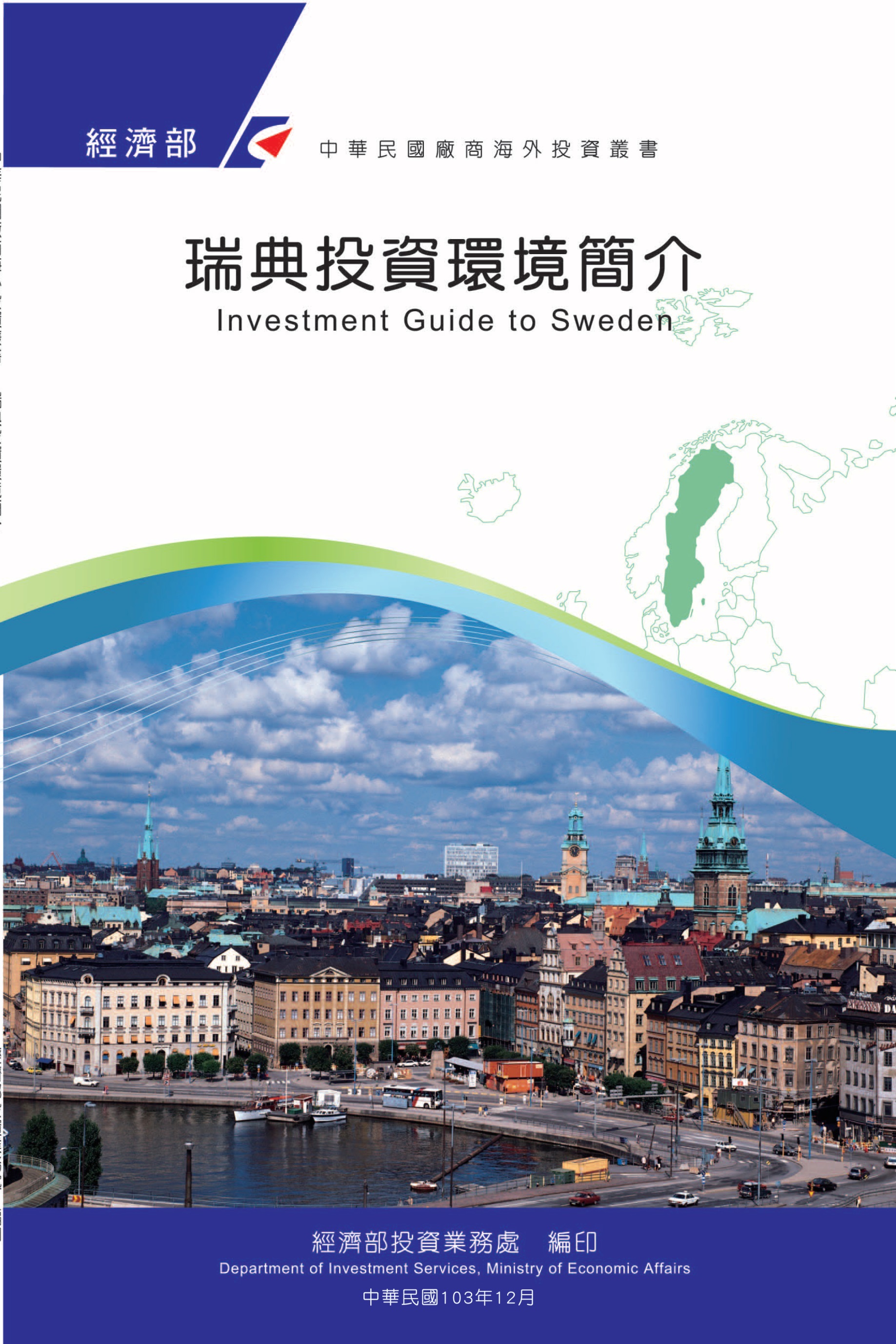 目　錄第壹章　自然人文環境	1第貳章　經濟環境	5第參章　外商在當地經營現況及投資機會	49第肆章　投資法規及程序	51第伍章　租稅及金融制度	55第陸章　基礎建設及成本	59第柒章　勞工	67第捌章　簽證、居留及移民	71第玖章　結論	77附錄一　我國在當地駐外單位及臺（華）商團體	79附錄二　當地重要投資相關機構	80附錄三　當地外人投資統計	81附錄四　我國廠商對當地國投資統計	82瑞典基本資料表第壹章　自然人文環境一、自然環境瑞典面積共44萬9,964平方公里，地處北歐，介於北緯55度至70度之間，南北距離長1,574公里，東西距離寬499公里，北與挪威及芬蘭北部國土接壤，西與挪威相鄰，東濱波羅的海與芬蘭相鄰，南面與丹麥隔海相望。瑞典國土中，森林占53%，高山占11%，農地占8%，湖泊與河流占9%，其它則占19%。瑞典所處緯度較高，北極穿越其北部地區，屬大陸型寒帶氣候，南北相差很大，愈北愈乾燥寒冷，冬季酷寒，夏季涼爽。但由於受北大西洋暖流的影響，瑞典的氣候要比同緯度的其它國家及地區溫暖。1月份瑞典南部平均氣溫為攝氏零下1度，北部為攝氏零下14度、首都斯德哥爾摩的冬季從11月開始到次年的4月底結束，冬季的平均氣溫為零下5度，冬季降雪多，惟近年因氣候變遷，降雪量漸減，去年冬季（2019年12月至2020年2月）斯德哥爾摩甚至無積雪，僅非常少量小雪。7月份大部分地區的平均氣溫為15到20度，斯德哥爾摩的平均氣溫為18度左右，惟近年因氣候變遷，夏季氣溫屢創新高，前（2018）年7月更出現35度之高溫，電風扇等設備供不應求，高溫並引起數件森林大火，前年燒毀林地價值達8,700萬歐元。二、人文及社會環境瑞典人口約1,033萬人，以瑞典人為主，另有少數芬蘭人及薩米人（Sami），近年來亦有不少中東、東歐及亞洲移民遷移至瑞典定居。斯德哥爾摩為瑞典首都，是瑞典第一大城市及政治文化經濟和交通中心，整個大都會區人口約240萬，占瑞典總人口之23%，該城市工業總產值和商品零售總額均占全國的20%以上，擁有鋼鐵、機器製造、化工、造紙、印刷、食品等各類重要行業，重點產業為ICT、生命科學、潔淨能源、基礎建設、零售批發、餐飲旅宿、創意產業、金融科技、自動科技及物流，全國各大企業以及銀行公司總部約六成設在斯德哥爾摩。第二大城是位於西瑞典的哥德堡，約有57萬人口，為瑞典工業重鎮，因為靠近Saab汽車的起源地Trollhattan，早已成為瑞典汽車產業上中下游產業鏈聚集地。三、政治環境瑞典主要政黨包括社會民主黨、溫和黨、中央黨、自由黨、基督民主黨、綠黨、左黨等。歷經8年（2006-2014）的右翼政府執政，瑞典2014年9月大選後左翼政府重新取得執政權，由左翼社會民主黨帶領的「紅綠聯盟」取得領先地位，社會民主黨黨主席Stefan Lofven出任瑞典總理一職。由社會民主黨、綠黨、左派黨和女性主義行動先鋒黨等左派反對陣營所組成的紅綠聯盟，拿下全國43.7%的選票，成為瑞典國會第一大勢力，但席次並未過半，在349席中獲得160席，較上一屆增加4席；由溫和聯合黨、中央黨、人民黨與基督教民主黨所組成的保守派執政聯盟，則以39.3%得票率屈居第二，獲得142席；其中，反對移民的極右派瑞典民主黨，得票率大幅成長，從前屆的5.7%得票率成長至12.9%，增加超過1倍，獲得47個議席，成為瑞典第3大黨，扮演兩大聯盟的制衡者角色。紅綠派雖取得領先地位，但未過半的國會議席，不會與極右的瑞典民主黨合作，故如何維持政府的穩定，和政府策略的順利執行，成為現任總理的重要課題。2018年9月9日瑞典完成四年一度的大選，選出新一屆政府和首相，雖仍由原執政黨—社民黨續任，成功奪下溫和聯合黨的傳統票倉－斯德哥爾摩市，卻為社民黨近一世紀以來最大之敗仗，可謂慘勝。同時，社民黨和左翼黨成功取得溫和黨失去的票源，帶領紅綠聯盟勝出多個選舉，但沒有任何一個政治勢力在選舉中奪得明顯優勢和足夠議席以控制國會，因此內閣任命爭議直至去（2019）年年初，導致去年1月底內閣名單才出爐。另伊斯蘭教黨派Jasin為瑞典有史以來第一個伊斯蘭教黨派，但根據法律規定，獲選票低於4%的黨派將無緣進入國會，該黨尚無機會前進國會。瑞典民意調查研究所Sifo民意調查顯示，移民和移民融合問題、醫療制度和教育制度等是民眾主要關切的議題，而這些議題正是導致瑞典前年選票分散，無絕對大黨出現之原因。第貳章　經濟環境一、經濟概況根據瑞典KI經濟研究 院分析，受英國脫歐及中美貿易爭端所致之不確定性影響，加劇瑞典經濟成長放緩，去（2019）年瑞典經濟明顯進入減速階段，GDP成長率為1.1%，預測此將成未來幾年之新常態。去年第1季為瑞典經濟表現最佳季度，接著商業投資就略有下降，企業及消費者變得不那麼樂觀，但勞動力市場中的資源利用率仍然很高。工資為溫和成長，通貨膨脹率低於瑞典央行的目標2%，儘管如此，瑞典央行仍在去年12月宣布今（2020）年提高回購利率至0%（去年為-0.25%）。另為因應疫情，2020年2月19日起瑞典央行亦將重貼現率調整為0.0%。在財政方面，瑞典政府整體財政狀況佳，2018年採擴張性政策，瑞典央行於2019年年初提高利率，適度平衡通貨膨脹低於資本搭配之風險。預算盈餘和公共債務少，公債總額低於國內生產總值的40%，2018-19年預計總體財政盈餘超過GDP的1%。在高稅收收入與財政穩定增長支持下，瑞典新年度的預算持續擴張，包括教育、衛生、國防和環保等領域都需要投資。貨幣政策持續高度擴張，儘管有高產能利用率之跡象，預計通脹將接近未來目標。自2016年2月以來，回購利率一直維持在-0.5%。債券購買計畫已被擱置，首次加息為2019年調升至-0.25%，今年再次加碼調升至0%。瑞典央行表示將逐步收緊貨幣政策，以平衡通貨膨脹低於資本搭配之風險。擴張性財政政策推動了2018年的穩健成長，瑞典政府財政立場持續保持中立，但因本年疫情爆發，為提供產業紓困方案，本年至4月初祭出財政措施達6,350億克朗，約新臺幣1.9兆元，約占瑞典GDP 13%。就業方面，去年瑞典失業率趨於平穩為6.8%，較前年7.2%佳。失業者多屬難以就業的個人，如新移民。教育程度較低的勞工或新移民，他們需要時間來掌握瑞典雇主所要求的技能。而合格勞動力的短缺正在加劇，特別是在建築業，瑞典政府已持續投入在技能，福利制度和人道主義移民融入，特別是婦女，將有助勞動力的增加。另由於工資的升幅相經濟成長率緩慢，加上高儲蓄比，仰制了私人消費的成長。然而，今明兩年之商業領域需求增長相對疲軟，這意味著企業將沒有太大的需求來擴張其勞動力，特別是在製造業方面。今年新冠疫情大爆發，造成大量失業潮，截至3月底共有近39萬人申請就業服務，占瑞典勞動力7.6%，瑞典政府預測至夏季失業率將突破10%。房市方面，仍存在結構性弱點，特別是房地產和抵押貸款、租賃法規及建築業競爭不足，持續導致住房市場失衡。瑞典信貸容易、收入及人口快速增長以及低利率，造成房價上揚，導致家庭債務增加至超過可支配收入之180%。由於缺乏建地和建築勞動力短缺，使住宅投資緩慢，目前住房短缺依然存在，尤其是在大城市。斯德哥爾摩地區預計每年增加2萬套新房屋至2035年，2020年調查結果仍有71%之家庭無力購買新建公寓、88%家庭無力購買新透天厝。先前的調控措施（包括2016年6月推出的抵押貸款攤銷要求）似對房價抑制出現效果。經濟成長易受房價進一步下跌和保護主義影響，隨著住宅投資收萎縮及產能限制，許多產業成長有限，GDP增長放緩。由於持續保持競爭力的目標，住房市場和全球經濟發展之不確定性鼓勵了家庭儲蓄，勞動力市場緊張只會逐漸影響工資，因此家庭消費將繼續以穩健的速度擴張，然因供不應求有許多家庭無力購置新屋。另因疫情影響，今年房市熱絡，房價較往年相對好轉，3月房價整體下跌0.5%，斯德哥爾摩地區之公寓價格下跌1.7%，哥德堡地區房價則約下降2%。二、天然資源全國土地面積不到世界千分之一的瑞典，其開採的礦產卻幾乎占世界總量的2%，礦產儲量非常豐富。瑞典鋼鐵以及礦業專注在高附加價值的特殊合金鋼市場上，產品包括不鏽鋼、工具鋼、鋼管、結構鋼、滾珠軸承及高速切鋼等。森林資源是瑞典長久以來的重要經濟命脈，也是最主要的產業之一。全瑞典有超過60%以上的土地面積為森林所覆蓋，主要的樹木類別為寒帶針葉林。瑞典紙漿及紙製品產業供應歐盟國家將近十分之一的用量，此產業在歐盟比重僅次於德國和芬蘭；在鋸木市場上，瑞典的供貨則達到歐盟國家總用量的12%。瑞典林業出口產品重心集中在資金、技術密集的紙漿、紙製品及鋸木業。其中紙漿、紙業對資金的依賴尤重，因為設立生產線與採購相關製造機器的金額均以上億美元起價。林業的高速發展使瑞典人更加關注森林資源的保護，在林產品開發利用過程中盡可能地提高林木的利用率，減少用材量，從而達到間接保護森林資源的目的，並逐步建立起從林木採伐到紙漿「一貫化」生產的產業鏈，形成一種資源節約型的循環經濟模式。為保護森林樹種的多樣性，瑞典還建立了林木基因庫，負責收集和保存國家稀有樹種的基因材料。正是由於瑞典人對森林資源的嚴格管理，自1920年以來，瑞典森林的林木存儲量不但沒有因為大量採伐而急劇減少，反而平均每年還新增林木約1億立方公尺，使林木總儲存量持續成長。惟近年因氣候變遷，近2年因氣溫乾燥所引起之森林大火頻傳，此為瑞典政府保護森林當務之急。三、產業概況瑞典屬小型開放經濟體系，與我國一樣，也是仰賴國際貿易，出口為主要經濟來源。雖然土地比臺灣大上12倍，但人口只有我國之45%，卻能創造2.3倍的平均國民所得，最主要的原因來自於瑞典政府認知，唯有靠產業多樣化與發展知識密集產業，瑞典未來才有競爭力。尤其在工程及高科技通訊、資訊等產業的成長效應上，已越來越顯著。與世界其它國家相比，鮮有如瑞典這般大小的國家能同時擁有航空業、核電業、汽車製造能力、先進國防武器研究與製造、高科技通訊產業及生化醫藥研究等，如此多樣的先進產業；再者，瑞典今日也是資訊軟體工業、奈米科技、光子學（Photonics）及汽車電子（Telematics）等新科技發展的主要領導國。另外，傳統的天然原料供應，如紙漿、紙製品、鐵砂、鋼材等仍是瑞典產業中不可被忽視的一環。（一）資訊、通訊科技產業（ICT）北歐的資通訊科技一直位於全球的領先地位，而瑞典在此領域為北歐領頭羊。全球資訊技術報告在衡量全球經濟體的資通訊技術能力，以其網路整備指數（Networked Readiness Index, NRI）評比為例，NRI評比全球121個經濟體，評估包含IT普及率、網路相關政策法規、網路中立性、個人手機網路使用度、寬頻費用、內建記憶功能及其助於大型資料庫之分析資料、善用大型資料庫之即時分析資料、商業及公共部門可運用之數位追蹤價值、各機構社會團體之網路連結的形成與風險、數位化極大化影響和教育體系中的科技效能等11項的評比指標。2019年NRI評比第一名為瑞典，挪威排名第四、丹麥排名第六、芬蘭排名第七。2019年網路整備指數評比資料來源：美國Portulans Institute此外，在瑞士洛桑國際管理學院（IMD）公布的「2019全球數位科技競爭力報告」（World Digital Competitiveness Ranking 2019）中，除冰島位居第21名，其他4個北歐國家皆在前10名內。此次冠軍仍由世界領頭羊美國位居，新加坡維持第2名，瑞典續為第3名，丹麥續為第4名，芬蘭維持第7名，挪威則由原第6名降至第9名。臺灣由原第16名升至第13名，南韓由第14名升至第10名，香港由第11名升至第8名。該報告檢視63個經濟體之各政府作業、商業模式和社會轉型的數位科技採用程度進行評估，並針對相關知識普及、科技運用及未來準備等三大項領域作分析。根據2019年數位經濟及社會指數（Digital Economy and Society Index; DESI）調查顯示，瑞典的數位經濟發展在歐盟排名第2（僅次於芬蘭）。瑞典網路普及使用率相當高，全國有96%人口為網路使用者，4G訊號覆蓋率為96%；境內有基本網路數位技能者占77%，網路數位技能進階者近半數占46%，論ICT專業人員數量，瑞典排名歐盟第二，占其人口6.6%。根據DESI 2019電子商務指數，瑞典電商發達，在歐盟排名第二，越來越多的人選擇透過網路消費，約有91%的網路用戶會進行線上購物，每10人就有9人使用網路消費，主要消費產品為服飾、運動用品，其他還有旅遊和交通，以及娛樂活動如電影院或音樂會門票等。在16至85歲之人群中，網路使用最為普遍之用途包括娛樂用途（音樂、影片及遊戲）（92%）、網路銀行（91%）、新聞閱讀（88%）、收發電子郵件（85%）及商品搜索及購物（84%）等。此外，2019年瑞典的數位科技整合指數排名歐盟第六。１、瑞典通訊產業龍頭愛立信（Ericsson）愛立信及北歐暨波羅的海國家最大電信業務經營者TeliaSonera，可說是推升瑞典成為ICT國家的雙引擎。愛立信在轉投資的Sony Ericsson手機公司部分，因為競爭激烈、價格崩跌、組織重組成本，以及因日本大海嘯造成的採購成本升高，使得愛立信在2011年10月，決定釋出Sony Ericsson占股，並將股份賣給Sony集團，現在將重心放在系統設備的營業項目。現在主要的營運項目分為：行動通訊設備、固網通訊設備、專業通訊服務、通訊網路架設、管理系統服務和手機電視和IPTV管理系統。全球現有員工約9萬9,417人，包括研發人員2萬5,000人。2019年的營業額逾240億美元。２、北歐暨波羅的海國家最大電信集團TeliaSoneraTeliaSonera為北歐及波羅的海地區最大的通訊電信業者，TeliaSonera集團的最主要股東為瑞典及芬蘭兩國政府。最大股東的瑞典政府，其股權自合併前的70%降至目前的45.3%，芬蘭政府目前則持股約13.7%。該集團在瑞典斯德哥爾摩、芬蘭赫爾辛基股市分別掛牌上市。TeliaSonera除在北歐地區的瑞典及芬蘭行動通訊市場位居市場龍頭之外，在挪威以NetCom為名經營市場，其規模僅次於挪威電信Telenor排名第二，在丹麥市場則排名第三。TeliaSonera在瑞典使用的品牌名稱有Telia和Halebop，Telia在瑞典的固網語音、行動電話、網際網路以及寬頻服務等通訊市場的排名皆占第一位；Halebop則專攻手機市場。2019年的營業額達860億瑞典克朗，用戶達2,420萬戶，全球員工約2萬800人。TeliaSonera是瑞典主要的寬頻網路建構公司。角色如臺灣的中華電信，這兩年，已經透過和地方自治政府或建商的合作，在瑞典多處架設或換置成光纖網路。除了原有市場，該集團去年新開發市場有不丹、塔吉克、烏茲別克等。為了更接近市場用戶，TeliaSonera自2014年4月1日起，改組集團經濟模式，以國家為經營層，將全球市場區分為瑞典、歐洲及歐亞等三區。３、Tele2Tele2成立於1993年，經過與國有電信公司和其他電信公司的競爭，現在已經是歐洲主要的電信公司。Tele2提供的產品包括室內電話服務、行動電話服務、寬頻、有線電視等服務，於1996年在美國那斯達克上市。1997年，併購以專賣易付卡類的電話卡公司Comviq。近年來，Tele2也致力於4G網路的市場，2012年甫取得荷蘭在800MHz的4G執照。2014年2月和挪威電信Telenor合作投資共約10億瑞典克朗，在瑞典加強手機訊號台的建設，讓上網及通話的品質更好更穩定。客戶人數在11個國家中，已從3,400萬人成長到4,500萬人。2019年營業額達276.59億瑞典克朗。（二）能源產業為地球環境的保護，身為歐盟會員國之一的瑞典，不僅致力於執行歐盟所訂定的任何環保條款或政策，更以高標原則，更快或更早達到歐盟環保目標。據國際能源署（IEA）最新報告，瑞典為全球低碳經濟領導者，在所有IEA成員國中，瑞典為初級能源供應中化石燃料占比最低之國家，而且也是碳密集度第二低的經濟體，並計劃於2010年至2030年間將運輸所排放之CO2量減少70%、於2040年達到100%再生能源發電，並致力於2050年達到零石化家園（Fossil Fuel Free Society）之目標。瑞典為能早日斷絕使用石化燃料，政府鼓勵業者開發投資新能源產業，並於2003年5月1日實施「保障新能源計畫（Renewable Electricity Certificate）」，有效期限從原2012年延長至2030年，但限制每個替代能源電廠僅能受電價補助15年。主要發展原則包括：有效利用資源（有效利用能源、永續的都市發展、改善基礎建設），新科技市場（交通運輸及能源生產），穩定的全球碳排放價格。主要綠能產業包括風力發電、核能發電、生質燃料、地熱能源及地源加熱等。瑞典再生能源使用為歐盟第一，占其發電總量之54.6%。在電力生產方面，水力發電仍是瑞典產電的主要來源，占瑞典發電總量的44%。另外，燃燒性發電（包括石化類、天然氣和垃圾燃燒等）的總產能為13TWh，占瑞典發電總量的7%。風力發電近年來一直是全球可再生能源成長最快的來源，瑞典的產能也持續擴大，自2000年以來，瑞典風電生產從0.5 TWh增加到11.5 TWh。目前，瑞典約有3,600部風力發電機組。瑞典風能產業協會表示，如果要達到年風力發電量25 TWh，業者必須投下約1,300億至1,500億瑞典克朗；如果要達到年風力發電量30 TWh的目標，國內至少需要架設6,000座風力發電機。該協會並主辦2017年世界風力能源會議（World Wind Energy Conference）。2018年，瑞典修正其新再生能源目標﹔2030年每年生產再生能源46.4 TWh（原目標為2020年每年生產28.4 TWh）。瑞典2019年陸域風電機之裝置有2被之成長，瑞典風能協會（Swedish Wind Energy Association; SWEA）表示在2019年新增2.24GW裝置容量，因此，原定於2030年完成的再生能源計畫目標有望提早9年於2021年完成。在核能發電部分，瑞典於1947年成立原子能研究所（AB Atomenergi），第一部實驗性反應爐R1於1954年正式啟動，利用核能發電且產熱能。1960年2部試驗反應爐R2及R2-0於紐雪平市（Nykoping）成立，由Studsvik AB營運。自此，從1972年到1985年，由2家能源公司OKG AB及Vattenfall主導建設4個核能電廠，共12部反應爐；1997年，瑞典政府拍案決定關閉Barseback的2部反應爐，並各於1999年和2005年順利停止運轉。原訂該10部核能反應爐，將持續運作到2022年後陸續除役。然2015年10月最大股東德國能源公司Eon不顧股東芬蘭電力公司Fortum及工會反對，決議將永久關閉瑞典核反應爐Orskarshamn 1號和2號（2號已於2015年底關閉，1號於2017年關閉），而最新最大的3號反應爐，在未來持續生產電力。核能仍是瑞典劃分政黨的重要話題，2010年瑞典國會決定允許新建核電站僅用於取代已退役的核電站，且僅在與現有電站相同的地點。但是到2015年所有新的施工計畫都被停止，核能稅大幅度提高，以助將投資轉移到可再生能源生產中，瑞典國營電力公司Vattenfall隨後決定將兩座反應爐的退役計畫從10年縮短為3-5年，核電產電量占瑞典發電總量的34%。瑞典贊成設立新核能廠的民調逐年降低，多數民意贊成維持現有的核能廠，或原廠汰舊換新；或於替代能源足夠時，逐步汰換核能廠。2014年9月大選後，社會民主黨聯合綠黨組成內閣執政，10月3日公布之施政大綱，瑞典能源政策將以再生能源及能源效率提昇來取代核能，長程目標為完全使用再生能源。中程目標，2020年應該至少有30TWh（terawatt hours, 10億千瓦）的電力來自再生能源。另應持續執行再生能源發電技術的中性認證，並積極發展離岸風能和太陽能電力，其中核能發電應承擔更大的社會經濟成本，安全要求將更嚴謹，並提高核能廢棄物處理費，Vattenfall電力公司於再生能源的發展上應扮演領導角色。 替代燃料方面，瑞典在研發的付出了相當大的努力，例如瑞典領先世界於20世紀80年代就開始乙醇燃料的研究，今日出售的大部分乙醇燃料是產自穀物，瑞典研究人員正在研究自纖維素提鍊乙醇，稱為第二代生質燃料，不但比穀物生產更有效，且不影響糧食作物。歐盟的目標是到2020年所有運輸燃料的10%來自再生能源。瑞典政府政策目標是到2030年零石化運輸燃料，2050年達到零石化家園（Fossil Free Society）之目標，但到目前進展緩慢，政府已採取多項措施加快成效，包括要求大型的加油站提供至少一種替代燃料，以及對低排放或零碳排的車輛免稅。2011至2015年，政府已撥出1.3億瑞典克朗用於乙醇研發。首都斯德哥爾摩地區所有公車及巴士已去石化燃料化，皆採用生質能或電能。（三）	工業機械產業（Industrial Machinery）20世紀的瑞典工業機器產業很幸運地未受到兩次世界大戰的波及，再加上第二次世界大戰後，因歐洲重建計畫而引起對機器設備大量需求所致，使得瑞典工業機器產業能夠很自然地成長，進而快速擴展到國際市場。尤其是近年來，該產業不斷提高研發經費，提供更多產品相關的附屬服務內容，帶動起企業對企業間（B2B）整合系統的需求。其主要代表公司皆為國際大廠，如歐洲第一大發電設備與自動化機械設備製造商ABB、世界最大家電用品的製造商Electrolux、液態與奶製食品的包裝大廠Tetra Laval、礦業及建築機具的Atlas Copco等等。１、ABB集團（ABB Group）ABB集團是由瑞典的Asea公司以及瑞士的Brown Boveri公司於1988年合併而成，合併之前Asea與Brown Boveri各擁有超過100年的科技發展歷史，如今，ABB總部設在瑞士蘇黎世，為因應市場的變化，ABB現在主要經營範圍已經從原本的「自動化科技部門（Automation Techonologies）」和「發電科技部門（Power Technologies）」，轉變集中為5個項目，包括電力產品（Power Products）、電力系統（Power Systems）、分離自動化產品（Discrete Automation and Motion）、低電壓產品（Low Voltage Products）、製程自動化（Process Automation）。ABB在全球超過100個國家設有營運點，企業隨著客戶及市場需求，經過不斷的創新與研究。現在的ABB，已經是工業電機的最大供應商，風力發電機的最大供應商，也是全球最大的電網供應商。ABB在2019年的營業額達277.65億美元，員工人數約14萬4,000人。２、伊萊克斯家電集團（Electrolux Group）1919年從事燈具與冰箱製造的Elektromekaniska AB和生產吸塵器的Lux AB正式結合成為Electrolux公司。自此之後，Electrolux便不斷在其它歐美國家設立冰箱及吸塵器的生產據點並擴展其市場。但自40年代起，礙於家電市場的競爭日漸轉強，為奠定其生存實力，Electrolux必須迅速擴增新產品種類，最快的方式想當然爾是購併目標公司，比如1944年購併Bohus Mekanisk Verkstads的洗衣機、1962年買入重要的廚具公司ElectroHelios、1968年加入Flymo的除草工具、1978年購入Husqvarna的電動鏈鋸、1985年購入德國Zanker以及美國DuoTherm的空調器等，這一連串的擴張行動不僅將Electrolux推上世界家電業冠軍的寶座，更讓Electrolux在新家電開發的速度遙遙領先其它對手。Electrolux的亞洲採購總部設在香港，過去只有間接向臺灣採購電子零件，2003年為了提高競爭力，在臺灣成立國際採購處，負責於臺灣大規模採購電子零組件。現今Electrolux的家電製品共分成三大類：廚房用品（60%）、洗衣器具（17%）、地板清潔器具（8%），以及專業用器具（15%），旗下品牌包括AEG-Electrolux、Electrolux、Zanussi、Frigidaire、Eureka和Husqvarna，提供分布於全球150個國家的消費者選擇，其全球市場占比為歐洲（38%）、北美洲（33%）、中南美洲（16%）、亞洲（5%）、大洋洲（5%）及非洲（3%）。Electrolux集團現有的員工人數縮減為4萬8,652人（2018年為5萬4,419人）。在2019年的營業額約1,190億瑞典克朗，較2018年約1,241億下滑1.3%。３、阿特拉斯科普機械設備集團（Atlas Copco）成立於1873年的老牌上市公司，是提供生產重要設備機具及提高生產效率解決方案的國際企業，產品和服務包括壓縮機、膨脹劑、空氣處理系統、建築與採礦設備、動力工具、裝配系統以及相關的售後市場和租賃服務。服務國家遍及170餘國，在80個國家設有營業點，在其中的20個國家，設有製造工廠。如同多數國際企業，為了降低採購成本，Atlas Copco早於民國48年即在臺灣成立新寧股份有限公司，該公司現專責臺灣地區有關壓縮機技術和建築與採礦的銷售與技術服務。2019年在全球71個國家有員工達39,000人，銷售遍及全球超過180個國家，主要市場占比為亞洲及大洋洲（35%）、歐洲（31%）、北美洲（25%）、中東及非洲（5%）及中南美洲（4%）。2019年的營業收益約1,037.56億瑞典克朗，較2018年約953.63億瑞典克朗成長9%，其中設備銷售占64%，服務收入占36%。（四）汽車工業（運輸設備）瑞典汽車業是瑞典經濟的重要組成部分，提供約25萬個工作機會，其中超過15萬人為直接就業。供應鏈有約10萬個相關工作，占瑞典工程產業近30%。據統計資料顯示，2019年瑞典汽車工業出口值達1,980億瑞典克朗，約出口總額12%。瑞典汽車業主要由富豪（Volvo）汽車的小客車、富豪重卡車和斯堪尼亞（Scania）重卡車主導，其中還有不少下游供應商，逾350下游廠商為斯堪的納汽車供應商協會（Scandinavian Automotive Supplier Association; FKG）之會員。瑞典汽車工業以出口為主，由於瑞典近年經濟表現強勁，加上全球強勁的需求支持汽車業的成長，2016年成長2.8%，2017年成長4.6%，但由於2018年瑞典推出新稅制系統（bonus/malus tax system），以致當年瑞典汽車產業呈負成長-6.7%，2019年則小幅成長0.6%。在國際上，瑞典也是一個獨特的國家，儘管其規模不大，但富豪與斯堪尼亞與在製造和發展方面都居領先地位。因此有關該產業的變動，如2010年以來的Volvo汽車與Saab汽車危機，因為受影響的家庭都超過數萬戶，所以瑞典政府均非常小心地處理。瑞典車輛工業的實力在全球屬上乘，從車輛的概念階段至實體大量產出，瑞典擁有兩大知名客用汽車製造廠Volvo Car Corporation以及Saab Automobile AB，以及兩大重型卡車、巴士製造廠Volvo Truck與Scania。除此之外，瑞典亦是全球最大汽車安全設備Autoliv，滾珠軸承鼻祖SKF，高級鋼材SSAB，以及全球車輛剎車系統一線大廠Haldex的故鄉。更是為數眾多國際汽車相關公司及廠商聚集的基地，例如，美商軟體程式公司Delphi、美商車用玻璃Visteon、美商車內裝整治Johnson Controls、世界最大排氣管公司Tenneco、法國汽、卡車模組設計Valeo、德國能源系統及氣、油壓設備公司Bosch以及德國汽車鋼管Benteler等。上下游共同開發研究的合作模式、雄厚的工業基礎、優秀的技術人才、精湛的鋼鐵工業以、不斷地投資改善科技、競爭力與效率以及積極進行產業國際化等，造就瑞典今日汽車工業的完善基礎以及舉足輕重的地位。現在，Telematics無線資料的傳送是全球汽車發展重點之一，瑞典汽車工業結合愛立信獨具的無線傳輸專業知識，已吸引超過60家國際資通訊與汽車公司在瑞典哥德堡（Goteborg）的「林德島科學園區（Lindholmen Science Park）」成立專業的「車用電子村（Telematics Valley）」，更進一步在近郊設立ElectriCity電動城市，以Volvo集團為首，積極發展電動車輛。這股群聚的力量也使福特汽車（Ford）將其全球Telematics發展中心設立於此，瑞典Telematics的發展已漸漸在汽車製造業引起一股旋風。因為環保議題的熱門，主要的汽車製造公司多開始發展電動汽車及其相關軟體硬體系統的研發，現在道路上運行的汽車或巴士，也多為以再生能源乙醇（Ethanol, E85）作為主要燃料，首都斯德哥爾摩之公共運輸工具已全面去石化燃料化，以再生/生質能源及電能取代之。三大車廠簡介：１、富豪集團（Volvo Group）成立於1927年的Volvo集團為全球重型商用交通工具以及柴油引擎的主要製造商，同時提供郊區交通的完整運輸系統也是集團的主要服務項目之一。Volvo集團依產品性質劃分成10大事業群，包括：（1）Volvo卡車；（2）Mack卡車；（3）Renault卡車；（4）UD卡車及JVs；其前4大事業體為歐洲最大、全世界第2的卡車製造供應，全球共有8個製造廠及9個組裝廠；（5）營建機具（Volvo CE - Construction Equipment），產品如挖土機及土木工程用的平地機，連接運輸車等超過150種機型；（6）Volvo巴士，現為全世界第2大巴士製造商；（7）Volvo Penta工業引擎系統，為船舶航運業提供引擎系統和推進應用系統；（8）金融服務（Volvo Financial Services, VFS），提供Volvo客戶和經銷商各種財務金融服務；（9）自動系統方案（Volvo Autonomous Solution, VAS），提供客戶相關卡車/巴士自動化之解決方案；（10）Arquus負責集團對政府部門及組織之銷售。Volvo以縱橫交織的企業合作模式，同時將事業觸角伸及海、陸、空3大運輸面，為集團全球化的經營帶來極高的效率和成本效應，以卡車為例，為整合Volvo、Mack、Renault及UD等4個卡車品牌的全球運作，集團不斷鼓吹「科技共享、結構共享（shared technology and architecture）」的原則，結果由Volvo Powertrain事業部供應所有卡車所需的引擎和變速箱，整合後，不僅省下可觀的成本，更使Volvo集團卡車在國際市場上的競爭力躍升一級。Volvo集團多年來努力經營全球化的結果，現在於全球190個國家已設有經銷點，其中在18個國家設有工廠，員工數逾10萬人，未來將加強環保節能的研發，共同為Volvo集團和客戶創造更高的產業價值。以北美和歐洲為主力市場的Volvo集團，2019年市場分布，歐洲占其營業額38%，北美占30%仍是最主要的市場，亞洲占營業額19%，新興南美占7%，其他區域（非洲及大洋洲）則占剩下的6%。Volvo集團2019年的營業額為4,319.80億瑞典克朗，較2018年的3,908.34億瑞典克朗成長11%，正式員工約103,985人，臨時雇員/顧問約11,410人。２、富豪汽車（Volvo Car Corporation，現為中國大陸吉利集團子公司）自1928年第一輛Volvo汽車在瑞典第二大城哥德堡（Gothenburg）問世以來，全世界即被Volvo汽車先進的安全功能所吸引，Volvo汽車於1999年福特集團（Ford Motor Company）所併購，Volvo汽車與Aston Martin、Jaguar以及Land Rover同隸屬福特PAG（Premier Automotive group），但其汽車製造，如Volvo S80、XC70、V70、XC90仍繼續留在瑞典西岸的Torslanda以及Uddevalla兩廠生產，還有許多汽車主要零件，例如引擎、車體零組件、傳動軸及煞車盤等，也仍由其原瑞典生產廠商供應。Volvo汽車原本隸屬於Volvo集團旗下，先於1999年被福特汽車集團收購，後又因為2008年的金融危機，於2010年再被福特汽車集團出售給中國大陸浙江的吉利集團，該集團於重慶設立了一座可年產30萬輛Volvo汽車的大型工廠。除了重慶廠，瑞典哥德堡、社德市（Skovde）、夫洛比市（Floby）和烏洛夫春市（Olofstrom）、比利時甘特市以及馬來西亞的吉隆坡，均有Volvo汽車的工廠。雖然擁有者已非瑞典集團，但Volvo汽車的總部仍維持在瑞典的哥德堡，生產線及研究部門仍照常運作。現在CEO是在2012年10月上任的山姆森（Håkan Samuelsson）。2018年3月美國總統川普決定提高進口至美國的鋼鐵（25%）鋁（10%）相關製品關稅，歐盟提出可能的反制行為，川普加碼威脅對進口自歐盟的汽車進行課稅，所幸Volvo Cars自被中國吉利集團收購以來，已經採取措施防止美國採取保護主義政策，即在美國南卡羅來納州投資新工廠，已於2018年底開始生產，可僱傭4,000人就業，執行長Hakan Samuelsson並承諾將南卡羅來納州製造的汽車出口到中國大陸。Volvo汽車在2019年售出70萬5,452輛，主要市場仍以歐洲為主，占48%，其次為中國大陸（22%）與美國（15%）市場，其他市場合計15%，其中2019年中國大陸市場銷售成長最多達19%，其次為美國成長10%，歐洲成長7%，其他市場成長6%。2019年的營業額逾2,741億瑞典克朗，員工數為41,517人，並僱用4,448名顧問。３、紳寶汽車Saab Automobile自1990年起，Saab Automobile AB的股權便不斷地賣出給美國通用汽車（General Motors），從初期的50%，至2000年時已百分之百全數為通用汽車所持有。銷售遍布全球50個市場，美國、瑞典、英國、德國、義大利、奧地利、法國、挪威以及荷蘭為其最主要市場，其中Saab最受國際及外交人員喜愛，所以IDS（International and Diplomat Sales）成為最重要的市場之一。但因為Saab的Trollhattan工廠不斷虧損，尤其是2008年的金融海嘯，讓這家老字號的汽車大廠撐不下去，遭瑞典政府拒絕金援後，原本已經計劃將之結業，最後由荷蘭公司世爵汽車（Spyker）於2010年1月26日，在一片疑慮聲中，正式接管紳寶汽車。只是世爵汽車接管後的Saab，情況不見好轉，於是Saab再一次被轉手，由中國大陸的企業帶著鉅額現金來併購瀕臨破產的Saab。2012年9月3日，由具中國大陸背景的瑞典國家電動車公司（National Electric Vehicle Sweden, NEVS），宣布完成收購案，並限制Saab汽車只能用Saab品牌，不可掛上其他中國大陸廠牌。現在以電動車為主要發展項目，紳寶集團目前則以發展國防工業為主。2019年員工數達17,420人，營業額達354.33億瑞典克朗，較2018年成長6%。（五）生物科技產業（Biotechnology）奠基於優良工業與科學研究傳統，瑞典生物科技產業已成為歐洲最有實力的領導國家之一。目前瑞典有近80家生技公司，如依瑞典人口數來看，為位居全球密度第一高的國家；依公司數量計，瑞典則為歐洲第四大生技產業國，僅次於英國、德國以及法國。瑞典有70%以上的生技公司為學術研究獨立出來而成之公司（Spin-offs），研究經費與設備皆充足的大型國際製藥商與充滿創新點子的小型生技公司，是促成瑞典生技產業蓬勃發展的主要推手。１、製藥產業：瑞典長久以來在創新發明具有良好的成就，完整的社會醫療制度，大企業對研發環境及經費的投注及經營，快速審核藥品的機制等，皆是瑞典製藥業的優勢。瑞典醫療製藥業的產銷、創新環境也吸引許多國外企業在瑞典設立分公司。國際併購風帶給瑞典製藥產業巨大的結構變化，1999年4月瑞典公司Astra又與英國Zeneca公司合併成為AstraZeneca，是現今唯一具國際重量級影響力的瑞典製藥商。瑞典醫藥技術公司Elekta亦於2008年收購美國生產和銷售癌症治療儀器的公司CMS。瑞典生物科技傳統深受AstraZeneca與Pharmacia（於2002年被Pfizer收購，但在瑞典仍以Pharmacia為公司名）此兩大國際製藥企業的影響。比如說，許多小型新創生技公司，往往是在一窩蜂的購併潮中，從Astra或Pharmacia離開的生技專業人士自立門戶而成，這股新氣象促使瑞典生技業比以往還更朝氣蓬勃。另外一項促進生技業發展的重要因素，則為瑞典政府容許生技學術研究學者將他們自己的研究結果商業化和產品化。但現在僅存的Pharmacia，在瑞典的影響力已微乎其微。流行病將繼續吸引製藥商投入生產非傳染性疾病用藥，儘管新藥問市加快，未來15年，慢性病問題仍將惡化，如其他先進國家，瑞典也採成本控制措施限制藥商。其他重要事件包括，2016年2月荷商Mylan製藥集團以99億美金收購瑞典Meda公司。瑞典政府宣布2016年1月1日起，為減少醫療不平等，所有住在瑞典的兒童，處方藥均可免費，另外投入5億瑞典克朗，建立癌症標準療程。（1）	阿斯特捷利康大藥廠AstraZeneca	　　合併後的AstraZeneca，其公司總部設在英國倫敦，研發總部則保留在斯德哥爾摩南方的Sodertalje，主要銷售成長來自於不受專利到期影響的新藥品，如止胃潰瘍藥Nexium、抗精神分裂症用藥Seroquel、治乳癌藥Arimidex和降膽固醇藥Crestor。提高新製藥研發的成功率，以及加速新藥至醫學臨床試驗（clinical trial）的階段，是AstraZeneca主要的經營策略，不斷升級位於瑞典、美國以及英國的實驗室設備，以及投資其它醫學研究單位也是重要的活動之一，例如該公司位於哥德堡的研發中心免費提供新創公司利用其專利進行創新研究，並針對有潛力之研究成果與該新創公司進一步合作開發，AstraZeneca為製藥界全球年度研發經費排名第三大的公司。	　　AstraZeneca近幾年來，不斷進行裁員，將位於瑞典南部Lund市的研發中心併到另一個在Molndal的研究中心，現在員工人數為7萬600人。AstraZeneca將微分子和生化科技研發主力分布於英國劍橋、美國Gaithersburg和瑞典Molndal。在全球100個國家有經營夥伴或經銷商，在其中的16國設立製造工廠。2019年營業額為244億美元，較2018年221億美元成長10%。２、生物科技產業Biotechnology：在生物科技（Biotech）的發展中，將研究過程充分運用到臨床實驗上對生技產品的研發成敗有著舉足輕重的影響，而瑞典無疑是這個領域的佼佼者。瑞典政府集中化的健保醫療系統（全國人民用個人身份號碼當成病歷號碼），無意中建立了一個完整的醫學資料庫，尤其在基因學（genomics）上的豐富資料，堪稱生技界中獨特的收藏。瑞典所發表的科技論文以及科技專利數量也高居世界前幾名；這些傲人的成就，瑞典生技園區（Biotech Clusters）的助益功不可沒。（1）	瑞典生技園區Biotech Clusters in Sweden	　　瑞典生技產園區的群聚地帶集中在三大都會區，以及有許多進行醫藥研究的大學城所在。主要區域包括：A.	瑞典首都斯德哥爾摩至烏普薩拉市的「生技區（Stockholm-Uppsala Life Science/Bioregion）」，今日已是瑞典境內最大的生技區域，有近550家生命科學相關企業在此落腳，其中包含300多家生技或與生技有關的企業。此區最重要的焦點集中在生命科學（Life Science）研發，來自於幾所瑞典最有名學府如卡洛林斯卡醫學院（Karolinska Institute）、斯德哥爾摩大學（Stockholm University）、烏普薩拉大學（Uppsala University）、皇家科技學院（the Royal Institute of Technology，KTH）、南塔大學（Sodertorn University）以及瑞典農業科學大學（Swedish University of Agricultural Sciences，SLU）等，合計有4,000位研究學者以及將近6,000位研究所學生參與生技研發活動；此區另一重心位於Malaren河北岸，以Strangnas市為中心，專注於生技生產製造流程的改善，是生技研發與企業互動的大本營，注重生技實踐的重鎮。國際大廠AstraZenca、Pfizer、DSM與Recip均在此區設生產線。 B.	西部大城哥德堡市至挪威首都奧斯陸的「斯堪地那維亞醫學海岸（MedCoast Scaninavia）」，此區主要的成員為新創生化醫藥公司（startup biomedicine companies）、學術研究機構、醫療製藥公司、幾個科學園區等，約有10萬名學生在此活動，整個區域的人口約40萬人，其中以AstraZeneca擁有2,500名研發人員的Molndal研發中心規模最大。此區最出名的研究範疇為心臟血管與新陳代謝疾病，以及細胞治療（cell therapy）與生化物質（biomaterial）這兩項，在獲得當地政府、教育機構與私人企業三方交叉滋養下，正迅速累積成功案例中。C.	跨越「Oresund」橋，連結瑞典南部大城隆德（Lund）、馬爾摩（Malmo）與丹麥首都哥本哈根所形成的「醫谷（Medicon Valley）」區：將近60%的斯堪地那維亞的生技業與製藥業產值來自於此區。目前「醫谷」有26所大學醫院與14所大學（如瑞典的Lund University隆德大學），6個科學園區，約200家生命科學公司，100家生技公司，以及其他相關的服務公司進駐於此，總計僱用約4萬名員工。「醫谷學會（Medicon Valley Academy, MVA）」自1997年起，馬不停蹄地為推廣當地研發資源與外界合作而努力，其中以糖尿病研究的結構最完整，不同的研究團體、醫生與企業定期於此聚會和發表研發成果，互動極為頻繁。目前MVA正準備開發其他領域的研究合作，如神經生物、癌症以及各種炎症等。	「醫谷」區完整的生技架構，往往讓坐落於此的生技與醫藥公司群有非常「成熟」的發展，這代表在生技產品的研發管道上已有許多不同的候選產品進入臨床試驗階段，極有希望在短期內能被商品化而進入市場，以瑞典公司為例，如Tissue Tech的新整型方法、Pronas Pharma治療中風的新藥以及AnaMar Medical試著利用軟骨標記（cartilage markers）做為關節炎風濕病早期診斷的方式等，皆是全球翹楚。（2）	穩固的生技產業基礎	　　瑞典擁有非常多元以及創新的生技產業基礎，在整個生技業的供應鍊中，瑞典大大小小的生技公司皆占有相當活絡的角色，尤其在藥品開發、診斷學、生技供應以及生計生產製造商等範圍，瑞典有其過人的強處。	　　隨著近年來的快速發展，瑞典現已有超過200多家中小型生技公司。根據BiotechSweden的統計，瑞典生技產業共可分為14大類：（1）農業生技（Agrobiotechnology）、（2）生技資訊科技（BioIT）、（3）生化材料（Biomaterial）、（4）生化生產（Bioproduction）、（5）生技供應／經銷商（Biotech Suppliers/ Distributors）、（6）生技供應／製造商（Biotech Suppliers/ Manufacturers）、（7）合約研究組織（CRO, Contract Research Organization）、（8）診斷學（Diagnostics）、（9）藥品設計（Drug Design）、（10）機能食品與保健產品（Functional Food/ Health products）、（11）智慧財產（Intellectual Property）、（12）製藥（Pharmaceutical）、（13）服務（Service）以及（14）獸醫藥物（Veterinary Medicine）等，以下為瑞典生物科技的主要企業代表：A.	農業生技：瑞德合資的Svalof Weibull AB以及Syngenta Seed，兩家公司都從事植物改良的事業。其它公司有BioAgri AB、Plant Science Sweden AB。B.	生技資訊科技：位於Uppsala的Q-Med AB生產、研發、製造整型專用的醫療移植填充物質，如組織擴展器NASHA－NOnAnimal Stabilized Hyaluronic Acid。其他公司有Cap Gemini Ernst & Young與Prevas（IT顧問公司）。C.	生化材料：由哥德堡大學繁殖中心轉出獨立的Vitrolife現為瑞典生化材料領導廠商，主要的經營範圍為培養與保存人體細胞、細胞組織以及器官的先進營養劑。尚有生產減少血液凝塊藥劑的Carmeda AB以及著重膝關節重建材料的Artimplant AB。D.	生化生產：Novozymes Biopharma為酵素和微生物的專家，從事工業行為改善，如改進水、原材料和廢物的質量。E.	生技供應／經銷商：VWR International 是瑞典境內最大的實驗室產品經銷商，主要服務市場為工業、製藥、教育以及政府機構。Carl Zeiss供應醫療光學儀器，BergmanLabora則提供醫院與製藥產業所需耗材以及分析相關器材。F.	生技供應／製造商：原有的瑞典公司Pharmacia Biotech，已於2001年在英國公司Amersham plc取得所有股份後改名為Amersham Biosciences。但於2004年再被美國公司GE併購，現在屬於GE Healthcare Life Sciences集團。除此之外尚有一些規模較小的公司，其中較大的有Biacore（生物分子作用分析工具）、Biotage（DNA排序儀器）、Gyros（光碟微實驗室）。G.	製藥：AstraZeneca以及Pharmacia為此領域的兩大市場領導企業，其次為Biovitrum，主要專注於新陳代謝、肥胖等疾病。其它製藥中小型公司包括Active Biotech AB（免疫）、SBL Vaccin AB（疫苗）、Karo Bio（核受體研究）以及Medivir AB（治療傳染性疾病、骨關節炎、神經性疼痛和腫瘤等藥物研究）。H.	診斷儀器：瑞典不少醫療器材公司致力於提供利於診斷的器材，僅僅斯德哥爾摩到北邊烏薩拉市的Life Science區裡，便有59家中小型企業。如AJ Medical（血壓器）、C-Rad Innovation AB（放射性治療）、Chundsell Medicals AB（攝護腺癌測試）。I.	藥品設計：BioInvent International專門發展有療效的的抗體、Camurus AB提供藥品吸收與「生體可用率Bioavailability」相關科技、Mitra Medical AB則投入癌症治療－血液清理科技。J.	機能食品及保健產品：到目前為止Biogaia為最大的企業，該公司利用微有機體Lactobacillus Reuteri做為人類及動物的一種益生菌。此外，除了兩家乳品公司Skanemejerier以及Arla Foods外，尚有幾家中小型企業如，Lantmannens Foderutverckling AB（機能動物飼料）、BioGaia Biologics AB（益生菌）、Gramineer International AB（益生菌）以及Probi AB（益生菌）等等。K.	獸醫藥物：Isconova AB的起源來自Uppsala的瑞典農業科學大學（Swedish University of Agricultural Science，SLU），由Bror Morein教授發展的ISCOM科技為主軸進行疫苗的開發、European Institute of Science AB為四家生技公司（Chemel、LifeAssays、Implementa Hebe以及Genovis）於Lund共同組合而成，Newpharmaresearch AB採用獨特分析主要化合物的方法進行藥物開發。L.	服務：瑞典國立測試、研究機構SP Swedish National Testing and Research Institute AB，其主要任務為整合從大學的研發計畫至產業應用的所有相關活動，進而將所得知識與資料完整地傳播至業界，以改善其競爭力。Semcon AB為瑞典最有名的工業設計發展公司，目前有員工1,500名，AstraZeneca是主要的客戶之一。（六）電子商務及電子遊戲的興起在瑞典，電子商務已經成為消費者的主要消費市場之一，成長的主因是因為瑞典的先進網路設施，有96%以上之瑞典國民使用網路，政府為環保，多鼓勵以電子進行商務或消費行為，因此越來越多消費者習慣以網路進行交易。除網路商店外，多家實體店和連鎖店，如IKEA、H&M、Clas Olhson等，也都推出網路購物服務。根據瑞典Business Sweden統計，有近7成瑞典成人每月至少上網消費一次，消費人口中近6成透過行動裝置線上消費。但瑞典北歐郵政和瑞典關稅局決定在2018年3月1日開始徵收所有來自第三國（即歐盟以外國家）的郵購物件增值稅和手續費，價值低於1,500瑞典克朗也必須繳交增值稅，除此之外，還要繳納75瑞典克朗的手續費。對於價值高於1,500瑞典克朗，收貨者將同時支付125瑞典克朗的手續費、增值稅和關稅。至於私人之間的禮品如果價值低於500瑞典克朗則為免稅。只有當所有費用都繳交後，經海關批准後，北歐郵政才會給提貨單，新規定實施後，第三國網路賣家已經開始停止銷售物品到瑞典。中國大陸阿里巴巴已經不再運送銷售貨品到瑞典，主要決定不是來自於阿里巴巴的政策，主要是因為費用提高許多，加上如果買家未能繳交增值稅或費用，可能導致貨品再送回給賣家，為了省去麻煩，因此，中國大陸的賣家選擇停止銷售貨品到瑞典。但部分家瑞典公司找到了新措施的漏洞，就是如果中國大陸供應商通過荷蘭發送貨物，依照歐盟的增值稅原則，增值稅應在荷蘭繳交，而當地的貨品價值如低於22歐元，則為零增值稅。之後再把貨物運到瑞典，如此，客戶除了免交增值稅，也不用繳交北歐郵政的手續費。根據瑞典Ecommerce News的統計，瑞典的電子商務2019年成長了近19%，約870億瑞典克朗（82.4億歐元），總值約1,877億瑞典克朗（168.6億歐元），其中網上零售業價值約910億瑞典克朗，2020年瑞典電子商務預估將成長15%。由於數位化的發展，使市場變化更快，網路客戶的需求和期望也在增加，瑞典電子商務每年愈趨成熟，電子商務現在占瑞典零售業總數逾10%，最流行的產品類別分別為：消費電子產品（成長14%，電商占場33%）；其次是服裝和鞋子（成長12%，電商占20%），書籍和媒體（成長1%，電商占59%），DIY（成長9%，電商占12%），家具（成長14%，電商占7%），體育和業餘愛好（成長13%，電商占14%）、兒童物品和玩具（成長3%）、生活雜貨（成長22%，電商占2%）以及醫療保健用品（成長36%，電商占11%）。其中醫療保健用品的成長率最高，該產品類去年的線上收入成長了36%，成長最低者為書籍及媒體只成長1%，但該產品類之電商占比最高，達59%。瑞典的軟體產業發達，歸功於流行電玩和智慧型手機，也催生瑞典新的產業：遊戲軟體產業。瑞典為歐盟最大數位遊戲市場之一，瑞典有一半的人口會玩電腦遊戲，而且男女比例相當。根據瑞典電腦遊戲行業協會（Dataspelsbranschen）統計，近年瑞典遊戲產業成長快速，半數以上的遊戲公司為近5年成立。2018年瑞典遊戲業者營收約192億瑞典克朗，成長33%；遊戲公司約383家。以營業額為準，排名前10名的公司為Embracer Group（41.24億克朗；2019年9月前稱為THQ Nordic）、Mojang（30.04億克朗）、King（20.42億克朗）、G5 Entertainment（14.50億克朗）、EA DICE（13.92億克朗）、Stillfront Group（13.25億克朗）、Paradox Interactive（11.28億克朗）、Avalanche Studios（6.11億克朗）、Ubisoft Massive（3.75億克朗）及Starbreeze（3.49億克朗），知名全球之遊戲如Battlefiled、Candy Crush及Minecraft。瑞典遊戲產業從業人數計約7,921人，其中5,317人居住於瑞典境內，女性約占1/5，是北歐國家中占比最大的國家。而主要的消費者仍多集中在斯德哥爾摩，占約40%。（七）礦產、鋼鐵工業與石油業：全國土地面積不到世界千分之一的瑞典，所開採礦產卻幾乎占世界總量的2%，礦產儲量非常豐富。幾世紀以來鐵砂和黃鐵一直是重要的礦產出口資源，礦區遍布全國，但現在絕大多數的鐵砂、黃鐵及非含鐵礦物如銅、鉛、金、銀、鋅等僅在於瑞典北部的礦區開發。2019年瑞典共有15座金屬礦區，其中6座生產鐵礦石（iron ore），其餘9座則生產卑金屬及少量黃金。自1980年代起，瑞典鋼鐵以及礦業經營者經過相當多次的整合及改朝換代，如今產業專注在高附加價值的特殊合金鋼市場上，產品包括不鏽鋼、工具鋼、鋼管、結構鋼、滾珠軸承及高速切鋼等。出產的瑞典鋼鐵主要出口至10個國家。過去，受到中國大陸市場需求崛起的影響，營業額大增；一體兩面，當中國大陸開始微調經濟，首當其衝的原物料，又被打回原形，加上美國已開始對進口鋼鐵和鋁製品課徵重稅，以保護美國鋼鐵業者，令瑞典鋼鐵業者感到憂慮。北方最大的礦產公司為國營企業LKAB（Luossavaara-Kiirunavaara AB），主要開採的礦產為供應煉鐵製鋼的鐵砂，LKAB最主要的產品－鐵砂以及鐵石球（pellet）來自於瑞典北部的Kiruna礦區（此區現為世界最大地下鐵礦）。近年受國際市場萎縮的影響，從原本全球15個國家中，減少到13個國家，設有30個左右的分公司。2019年員工增加至約4,300人左右，銷售額成長至約313億瑞典克朗。瑞典最大的私人鋼鐵集團SSAB（Svenskt Stal AB）是由三大鋼鐵公司於1978年合併組成，Tibnor於1980年加入該集團，於2007年併購北美洲鋼鐵公司IPSCO，並於2014年與紛來Rautaruukki公司合併：生產高強度鋼片的Domnarvets公司、主要回火處理抗磨損鋼片製造商Oxelosunds，以及生產不鏽鋼以及建築鋼材的Norrbrottens公司，每年可生產600萬噸的粗鋼，主推產品強化鋼占營業額約4成，為世界上強化鋼最大生產商（產量為其最大對手之三倍），全球市場占比約25%，品牌包括Domex、Docol、Prelaq、Hardox、Weldox、Armox和Toolox，現在，SSAB在瑞典和美國都有設廠製造鋼類產品。2019年的營業額為765億瑞典克朗，員工1萬4,500人。 （八）食品業瑞典整體食品之自給率約50%，5成仰賴進口。基本食品如肉品、乳製品等在國內即有生產，自給程度約75%，其餘25%仰賴進口。在歐盟國家中，北歐屬瑞典人口最多超過1,000萬人，但僅占歐盟總人口數的2.5%，可謂一小型的市場，不過若將北歐四國的丹麥、挪威、瑞典以及芬蘭視為一體，則超過2,700萬人口（約占歐盟人口5%），而瑞典食品貿易及產業中有愈來愈多的公司將整個北歐市場視為國內市場來經營。瑞典消費者購買力為世界最強之一，加上優越的商業與法規環境，有利斯堪地市場的食品飲料業者經營，但因人口數不多且市場集中，較少有新競爭者投入市場。預估2020年北歐的家庭支出都將穩定成長，但每個國家狀況不同，以瑞典人口增長最多，使該產業的成長最速，芬蘭就相對緩慢。另一項影響北歐飲食消費的長期因素為健康飲食觀念日增，將使食品趨向高營養價值發展，礦泉水與果汁的銷量增加，取代碳酸飲料的消費。根據Coop連鎖超市在2018的調查報告，26到35歲之瑞典人對健康飲食越來越重視，有68%的消費者認為未來1年內將減少對肉類的消費（增加蔬食消費），25%的人表示未來將減少食用甜點和糕點，另有17%表示將減少外食，增加在家做飯，25%表示將減少廚餘之產生。此外，瑞典消費者十分重視食品的生態（ecological）與環保製程，以及產品標示及認證，有4成以上的消費者願為生態食品多付10%的價格。現階段，瑞典食品工業多以供應國內市場為主，生態食品及非酒精類飲料等產品在2019年出口值約200億瑞典克朗，其中主要生態食品出口項目以蔬果為最大宗（占45%），蛋奶製品（20%），鮮魚及海鮮為（占10%），其次為小麥及穀類（占9%）、飲料（占5%）等。過去幾年，高度加工食品出口持續穩定成長。主要產品如伏特加酒，全球知名品牌Absolut即為箇中翹楚。瑞典食品業主要區分為三個市場：零售、HoReCa（飯店、餐廳、飲食店），以及食品加工業部門。１、零售部門在瑞典大多數的食品零售是透過超級市場或其它一般雜貨商店。此類商店販賣多種食品以及各類紙製品、化學品、廚廁清潔用品、花、報紙、香菸等家用品。在瑞典政府將藥品店私有化後，超市也可以販售不需藥單的基本藥品，如止痛劑、過敏藥、輕劑量感冒藥之類。瑞典目前主要的零售及批發集團依營業額依序為Axfood（旗下有Hemkop、Willys、PrisXtra、Tempo等常見超市品牌）、Bergendahls（旗下有City Gross、Matoppet等常見超市品牌）、Coop（旗下有Coop Forum、Daglivs、Coop Extra、Coop Konsum、Coop Nara等常見超市品牌）、ICA（旗下有ICA Maxi、ICA Kvantum、ICA Supermarket、ICA Nara等常見超市品牌）、Lidl（來自德國的連鎖店）、Meningo、Netto、Svenska Matrebellen等。此外，市場上尚有許多麵包店、水果店、日用品店、銷售單一種類商品的其它商店、小雜貨店，以及路邊市場。而唯一可販售酒精濃度超過3.5%以上的葡萄酒、烈酒以及烈啤酒的是國營酒局（Systembolaget）。瑞典因人口及可支配所得均穩定成長，零售市場已連續22年成長，2019年零售額成長2.3%，達7,500億瑞典克朗，2020年預估約均成長2%（現因疫情影響可望有顯著增加），城市為主要消費地區。瑞典的零售銷售和私人消費表現優於多數歐洲國家，消費者零售消費已連續二十多年成長，並占家庭總支出40%。瑞典可支配所得與私人消費均優於其他歐洲國家，大量中產階級具高消費力，且貧富落差小，8成的人口支配全國75%的所得。２、HoReCa部門（飯店、餐廳、飲食店）在瑞典的HoReCa占整個食品經銷約25%的市場。包括餐廳及福利社在內，在瑞典HoReCa總計有逾3萬5,000個單位（2020年因疫情影響，導致餐飲飯店業倒閉潮，估計將大幅度減少）。2019年餐飲業涵蓋約1萬家餐廳、咖啡店、快餐店以及飯店。因勞工成本昂貴，多數餐廳為家族經營，但也有一些大型連鎖企業，尤其是快餐及飯店部門。此市場的食品供應主要由少數幾個大型暨專業的外燴批發商包辦掌控，其中最重要的有Severa（為Axel Johnson集團所有）、ICA Meny（部分屬ICA Group）、Service Grossisterna以及Martin Olsson等企業。這4大集團掌有超過90%批發貿易以及60%的運送且有各自的進口部門。此外，還有一些中小型批發商則在特定食品類別或市場區隔有所專業，如KaKa以及Kobia（原料及糕餅成份、咖啡屋及麵食店）。瑞典約有2萬5,000個福利社，其中有很大的比重是位在學校、醫院、日間托兒所、老年看護中心以及軍營等。多數福利社是由地方或地區政府當局所經營。另外，在大型公司及工業園區內，亦有由公司自己本身或全國性餐廳連鎖店經營的員工福利社。３、食品加工業瑞典食品加工業對外國食品供應商而言，是一個相當重要的市場。儘管國內製造商及公司仍舊是主要原料及食用成品的提供者，進口仍持續增加中。瑞典食品工業最重要的產業別為肉類、乳製品以及烘培業，合計占總產值的50%以上。所需的麵粉、糖、食用酒類和其他相關佐料多由國內進口盤商供應。瑞典食品加工業瑞典公司占70%，其餘30%為外商持有。值得注意的是，近年來因為環保意識的提高，有機食物與素食在瑞典有蔚為流行的趨勢，對海外供應之臺商也是一個機會。（九）金融服務業瑞典金融服務業經過了十多年來的改革與維新，並因貫徹執行銀行現代化e化的政策，現在瑞典主要銀行均轉型成為具有穩健金融特質的國際企業集團，各集團皆有穩定的全國性與區域性的經銷網、多元化的收入來源、低呆帳率與雄厚的資本額。瑞典的金融系統從性質來看，分為銀行（39%）、保險公司（21%）、信用機構（16%）、證券/基金公司（18%）以及其它金融服務機構（6%），近年來金融市場有許多不同的變化，其中最顯著的是銀行與保險公司之間的楚河漢界已不似以往分明，彼此開始跨入互相的業務範圍；另一個趨勢，便是愈來愈多的瑞典民眾透過網際網路與電話來進行金融業務活動。瑞典銀行業結構非常發達，由124家不同規模和專業化的銀行組成，分為股份制銀行，外資銀行，儲蓄銀行和合作銀行四大類。在瑞典，有39家銀行形式為有限責任公司（商業銀行），1家合作銀行，47家儲蓄銀行和35家外資銀行分行。最大的銀行是Nordea Group、Skandivaniska Enskilda Banken（SEB）、Swedbank和Svenska Handelsbanken（SHB；Handelsbanken），這些銀行在該國金融市場的各個領域都很活躍。瑞典銀行業產值近14兆瑞典克朗，占GDP 4.1%。他們占瑞典所有銀行總資產的80%以上。在存款市場中，其份額超過80%，貸款市場為70%。根據央行統計，約有75%的瑞典人將存款投資到證券與基金市場，這也使得瑞典銀行不得不轉離傳統的存款業務。Swedbank是零售銀行業務中規模最大者，在個人貸款占20%，個人存款占20%和基金管理占24%，至企業金融市場方面，Swedbank在2019年底的市占率為16%，且該銀行於2019年涉及國際洗錢案對該行產生負面影響。其他還有許多近10年來新成立瑞典籍的小型銀行包括ICA Bank、Resurs Bank以及Forex Bank等等，他們的主要從事特定的零售銀行業務（retail banking），如信用卡以及兌換外幣等，金融從業人員超過9萬人，占勞動力2%。從1990年起，外國銀行可在瑞典境內成立分行，其中丹麥的Danske Bank最有規模，2018年10月Nordea將總部移至芬蘭後，成為瑞典最大外國銀行，Danske次之。瑞典主要四大銀行之營業額（百萬/瑞典克朗）瑞典可算是全球銀行業界發展最先進的國家，他們提供網路銀行的服務已將近十年，民眾不僅可以查閱所有帳戶、進行國內外轉帳、資產的即時狀況，更可以支付帳單與買賣股票和基金。根據瑞典銀行協會（The Swedish Bankers' Association）資料顯示，如今瑞典有超過三分之二的人口使用網路銀行，客戶數逾500萬戶，這全是拜瑞典全國超過96%的網路普及率所賜。據瑞典央行統計資料顯示，現金流動率極低約1%，另有逾9成之瑞典國民使用卡片支付，近7成使用行動支付（Swish）。Swish行動支付系統係由瑞典前六大銀行（Handelsbanken、Nordea、SEB、Swedbank、Danske及Länsförsäkringar）所組成的瑞典銀行協會共同合作之下於2012年問世，該系統並提供使用者之間之轉帳功能，目前有近7成瑞典民眾使用Swish支付系統，計約700萬用戶。事實上瑞典網路銀行的盛行對銀行和客戶本身都有好處，除銀行服務效率大幅提升，節省紙張運用已達環保效用之外，銀行因網路節省下來的時間，可讓各個分行提供更有價值的諮詢服務。（十）零售業近年來，因為瑞典不斷經濟成長，進出口的需求增加，家庭消費能力的提高，再加上瑞典企業也開始走向平價，北歐設計的流行，種種因素已經為瑞典創造了幾家全球性的零售企業，其中以家俱業龍頭IKEA和服飾業巨擘H&M為主要代表。１、IKEA瑞典IKEA是由創始人英瓦爾‧坎普拉德（Ingvar Kamprad）在17歲的時候成立的。IKEA這個名字是從他個人名字、他生長的農莊名稱（Elmtaryd）和村落名稱（Agunnaryd）的開頭字母組合而來的。早期的IKEA販賣的是鉛筆、皮夾、相框、桌布、手錶、珠寶飾品、尼龍絲襪，或者任何坎普拉德認為有市場需求，而他也能夠提供低廉價格的商品。第一部家俱是在1947年加入宜家的商品行列中。1955年，宜家開始設計自己的家俱，以其富有現代感且不尋常的設計而聞名。其中有很多是自行組裝家俱（RTA furniture），由於一個未經組裝的家俱體積被壓縮過，所以降低產品的價格且包裝減少。2019年IKEA網路銷售增加46%，擁有逾1.4億會員家庭，全球的員工人數約13萬人，在全球30個國家設有374個賣場，2019年營業額約367億歐元，持續成長。除了家俱本業，IKEA集團早已投資其他相關產業，如因開店而取得的房地產業；為因應環保而投資環保能源產業；因為集團全球前來瑞典受訓的員工以及來訪的訪客而開設的飯店，使IKEA也在歐洲投資廉價連鎖飯店。２、H&M（Hennes & Mauritz）H&M是由現今董事長皮爾森（Stefan Persson）的父親所創辦，當時，一直都是由昂貴的百貨公司主導，因此當主打平價特色的H&M出現時，馬上就在市場上開出大紅盤。皮爾森在1972年加入公司後，希望加入流行及品質的特色。為了降低成本，以維持平價策略，H&M沒有自己的成衣廠，製造完全外包給超過900家工廠（主要位於歐洲與亞洲）。為了拿到最好的價格，該公司精挑細選外包對象，這些工廠分散於全球30個工資最低的國家中。由於成本控制得宜，公司的產品售價雖低，毛利仍然能夠維持在50%左右。現在H&M店中的產品多元，提供男女消費者以及兒童流行和基本服飾，同時販賣化妝品。店中服飾的平均售價只有18美元。公司認為，平價才能讓消費者負擔得起每一年，甚至每一季都去店中購買新推出的產品。這種策略最能吸引15到30歲、希望隨時都能追上流行的女性消費者。除了價格牌，H&M還打流行品牌。譬如，邀請搖滾樂天后瑪丹娜設計數款限量服裝。公司的所有服飾都由公司內的200名設計師設計，公司與供應商間密切合作，嚴格控制每個過程，同時扮演進口商、批發商和零售商的角色，盡可能減少產品經手的人數，讓過程更簡潔。H&M把衣服從設計到上架的時間壓縮，最短只需三個星期，速度在業界數一數二，公司因此有能力在任何時候，推出符合流行尖端的產品。 H&M把這種三合一的成功方程式大量複製到其它的市場。H&M雖然來自瑞典，但是現在最大的市場卻是在德國，根據「富比士」（Forbes）雜誌的報導，1982年，當皮爾森從父親手中接下公司時，H&M當時還只有100多家分店，而且大部分都在瑞典，而現在H&M在全球各地擁有超過5,000家分店。除了“H&M”這個最原始的品牌，H&M也開發新品牌包括COS、Weekday、Monki、H&M HOME、Other Stories、ARKET及AFOUND。2013年，H&M特別在一些特殊的地點開旗鑑店，包括紐約的時代廣場和羅馬的Via del Corso，並於2015年2月在臺北首家H&M店面，目前在臺已有12家分店。2019年在臺營業額成長至約6億5,000萬瑞典克朗。2019年H&M及旗下品牌全球營業額成長至約2,330億瑞典克朗，網路銷售上升24%，展店109家，在全球74個國家共擁有5,076家分店，另有51國有網路商城，有超過17萬9,000名員工。（十一）	瑞典物流業的發展在近期世界銀行發布的有關全球物流業狀況和競爭力的報告中，瑞典物流業競爭力僅次於新加坡、荷蘭和德國，居全球第四位。該報告結果主要基於對全球150個國家的整個物流供應體系，包括通關手續、物流成本、基礎設施品質、交貨及時性等方面的效率，以及全球主要貨運代理和快遞公司所做的評估。 瑞典查爾默斯科技大學物流系教授Kenth Lumsden表示，瑞典擁有一大批依賴高效率物流的出口企業，因此瑞典物流業的標準很高。過去有關物流業的研究主要關注成本，而此項調查更多考察的是解決物流環節問題的能力，瑞典在這方面是非常積極的。（十二）營建業瑞典建築業在2014年至2016年分別成長了2.8%、9.6%及4.7%，2018年及2019年成長分別為2.5%及2%。主要歸因於全球經濟狀況的復甦以及政府對製造業的利多政策，此外也得到基礎設施建設，醫療保健，製造業，教育設施和住房等投資的支持。預測在2017至2021年，由於公共基礎設施、能源、商業和工業建築等投資的增加，以及消費者和投資者信心的提升，瑞典建築業將繼續成長，根據瑞典住宅和非住宅建築許可證的增長數據，預料將續推升建築產業的成長。瑞典政府並規劃到2020年投入129億瑞典克朗（15億美元）開發無化石燃料的運輸系統和建設可再生能源發電廠，另計劃投資59億瑞典克朗（約合701.9百萬美元）用於維護的鐵路基礎設施和1336億瑞典克朗（156億美元），以開發區域鐵路網和電車軌道。預估到2021年建築業的實際產值將達到4.85%的複合年增長率（CAGR）。惟今年COVID-19疫情爆發，相關預測恐將再調整。由於瑞典住宅和非住宅建築物的需求不斷增加，因此，在2016年的預算中，政府已在2020年前提供財政支持和建設25萬套房屋。此外還宣布向市政當局提供援助，為老年人提供住房和更多的學生宿舍方案。預計這將推動住宅建築市場的成長。斯德哥爾摩地區預計每年增加2萬套新房屋至2035年，但因供不應求，2020年調查結果仍有71%之家庭無力購買新建公寓、88%家庭無力購買新透天厝。此外，基礎設施建設市場將受益於「2014-2025年國家運輸計畫」。據此，瑞典政府計劃到2025年將運輸基礎設施6,440億克朗（約合800億美元）。為了成為世界上第一個無化石燃料國家，政府計劃在2040年之前從可再生能源生產100%的能源。因此，計劃到2020年將電力生產從17.5TWh增加到28.4TWh。四、經濟展望（一）政府之重要經濟措施2016年6月1日瑞典政府啟動五項創新夥伴關係計畫，以幫助應對瑞典面臨的一系列社會挑戰。這些計畫涉及到旅行、居住、商務、生活、溝通、使用和保護世界資源和生態系統的新方式。透過公部門、企業界和學術界之間的伙伴關係創造出創新的解決方案，以加強競爭力，促進可持續發展並創造更多就業機會。其中國家創新委員會列出瑞典面臨的三大社會挑戰，作為瑞典過渡為氣候友善國家的起點。三大挑戰包括是數位化，生命科學以及環境和氣候科技，並訂出5大夥伴關係創新計畫應對這些挑戰。總理Stefan Löfven已將國家創新委員會的5大夥伴關係計畫列為優先事項，由企業與創新部長Mikael Damberg負責協調政府的合作計畫，並指派創新體系局負責協助2016-2018年的合作夥伴計畫，此計畫至今仍持續推動當中。五大創新合作夥伴計畫１、新世代的旅行和運輸：瑞典需要一個更有效率運輸系統，以更智能的方式使用交通工具，並使用更多的節能型車輛。試驗台是證明和商業化新的運輸解決方案的好方法。夥伴計畫所訂「新世代的旅行和運輸」包括以宏觀角度涵括所有交通模式，共同合作解決男女性的旅行和貨物運輸需求。２、智慧城市智慧城市利用通訊技術來提高市政服務的質量、性能和互動性，降低成本和資源消耗，改善公民與政府之間的聯繫。３、循環和生物經濟採一致的方法來管理糧食供應、能源問題，以及邁向循環經濟和生物經濟轉型。意指以新的方式使用世界資源，最根本的作法為使用永續和無毒的原材料生產。「循環和生物經濟」夥伴關係計畫的目的是一起動員創新，確保生物經濟的比例成長，並推廣循環解決方案。４、生命科學善用瑞典在研發和生產方面的高水準知識和專業知識。在面對健康相關的社會挑戰方面，瑞典擁有高品質的健康和醫療護理。須加強建立醫療保健，商業和學術界之間的合作關係，來開發新型創新藥物、醫療保健方法和醫療技術並造福社會。其中數位技術解決方案已廣為採用，將有助加強瑞典的全球競爭力，並為生命科學公司的創造新的就業，這些公司提供了高技能的就業機會、強勁的出口，並提供更好的醫療保健。５、產業網絡和新材料要推動瑞典產業廣泛的數位化，需要各方合作動員。必須加強產業、IT和電信公司、服務業、新創公司等的夥伴關係，以先進的數位化與各種研究環境，幫助提升瑞典的競爭力。產業網絡和新材料與政府的「智慧產業」再工業化戰略密切相關。（二）未來經濟展望BMI研究認為，瑞典將繼續在發達國家中表現優異，但經濟將從遠高於平均的階段稍微冷卻，2015 - 16年移民流入激增，將推升中期經濟成長率，但也為國內的財政、勞動力市場和政治穩定帶來挑戰。瑞典2018年9月總統大選完畢，原執政黨可謂是慘勝，因此聯合政府直至2019年1月才組成並公布新內閣名單，然相關政策基本上都是繼續推行。瑞典央行維持負面政策，因此利率將維持低位，但通貨膨脹卻往下行。因預期瑞典對住宅投資疲軟，BMI將瑞典2019年實際GDP成長率的預測從2.5%下調至2.3%，另外，2018年歐元兌換瑞典克朗的匯率的預期，由原先的9.3調整為9.5，2019年則由9.00調整為9.3，2020年已超過10。然2020年因新冠病毒疫情大爆發，IMF預測瑞典2020年GDP將下降6.8%，2021年預計增長5.2%。瑞典2020年1、2月出口正成長，但估計因全球貿易中斷及旅行限制，今年出口將下降至少6%。主要經濟風險包括：１、瑞典房價可能修正：瑞典實施負利率和大批移民湧入，推升房價進一步走高，過去20年來瑞典房價飛漲逾2倍，漲幅遠遠超過多數西方國家，目前瑞典的家庭負債占可支配所得比重來到180%的紀錄新高水準，有些人憂心瑞典的房市已經開始泡沫化，住宅房地產價格的暴跌可能會導致民間部門借款人進入痛苦的調整期，並造成金融部門的不穩定。２、歐盟市場可能衰退：英國脫歐公投後，對歐盟的政治與經濟穩定造成長期衝擊，倘歐盟經濟復甦之路中斷，也將使瑞典依賴出口的開放經濟受到嚴重波及。OECD對瑞典經濟情勢作出以下評析及建議：瑞典在全球金融與經濟危機下所受衝擊不大，主要受惠於強勁的總體經濟、財政與金融基礎，以及企業部門具競爭力及多樣化。在近年的生產力表現都優於其他OECD國家。其中大量移民移入使人口增加，也對經濟成長作出貢獻，在人均國內生產毛額的成長也優於多數OECD國家。自2008年全球景氣反轉向下後，瑞典的出口一直表現不錯，近20年來有穩定的經常帳盈餘，國內的消費及投資也十分強勁，包括在住宅投資及商業投資等都呈上揚，也對提增勞動生產力作出貢獻，預料未來幾年也可望穩定成長。１、綠色經濟造就優質生活瑞典近20年推動包容、永續的經濟成長，為高生活品質奠定基礎，因接受大量移民而創造經濟榮景，根據2015年的統計，移民即占總人口的16%，較1993年成長10%，瑞典2019年之新生兒僅1成為完全本土瑞典人（父母及祖父母皆原本即為瑞典人）。但貧富差距逐年漸少，就業與產出也同時成長。瑞典的碳排放與經濟產出脫勾，是OECD中在環保科技最具創新力的國家，在環境品質、健康、公民參與，以及工作與生活等數個面向的評比，多高於OECD的平均指數，只有在住宅、社會連結、就業、教育與個人安全等尚有進步空間。主要問題包括房市的操控，斯德哥爾摩住宅短缺嚴重；缺乏技能勞工因勞動市場僵化而進入不易；以及教育的表現開始走下坡等。雖然瑞典政府已經著手改善教育問題，但面臨師資不足的問題。勞動市場的進入門檻，仍是勞力僱用的主要障礙，特別是缺乏技能的移民。OECD建議瑞典應對房市作全面性改革、協助移民融入以提高長期成長與強化社會和協，以及導入更多促進所得與性別平等的政策。２、主要風險與全球的經濟發展有關瑞典是小型開放經濟體，易受國際經濟局勢及包括英國與中國大陸等主要貿易夥伴經濟情勢影響。英國脫歐對瑞典的直接衝擊目前不大，但存在潛在間接、高度的不確定性。此外，歐元及挪威克朗的波動、家庭的高負債比、家庭對房價及利率波動承受力差、高金融風險等許多因素，均影響瑞典經濟成長。３、以總體經濟措施刺激經濟瑞典的通膨率自2015年已有起色，央行已調升利率由負至0%，並以購買國債方式續推貨物擴張，防止瑞典克朗升值造成進口物價下跌，影響通膨率上升趨勢。雖然負利率衝擊保險業的收益，帶來額外的風險，但目前瑞典整體金融環境尚稱穩定。瑞典住房供不應求，加上嚴格的開發計畫與區域法規，實質房價上漲在OECD中名列前茅，並超過歷史高點，低利與房價高漲伴隨家庭的負債爆增，不利金融市場穩定，令人擔憂。瑞典金檢局已在2016年陸續推出貸款上限等規定，試圖減低市場風險。然2020年調查結果仍有71%之家庭無力購買新建公寓、88%家庭無力購買新透天厝。４、綠色經濟成長與挑戰瑞典國會在2016年10月通過巴黎氣候協議，預計到2045年達到溫室氣體零排放，目前以低成本減排的方式已進行中，未來還要改善政策工具的一致性與效率，如減少政策重疊、減低不同部門的碳價差異、汰除有害環境的補貼等。但瑞典碳排減量主因依賴核電及以生質油取代石化油，目前核廢料係暫存，長期儲存地點仍待核可，近期瑞典有意重啟汰除核電的政策，但成本及安全仍是主要挑戰，預料再生能源未來角色愈形重要。瑞典水質及空氣品質都十分優良，垃圾回收率高，並對能源課徵十分高的稅額以抑止污染，維持綠色成長，但近來在綠色創新方面的生產力略減。５、住房不足影響經濟表現及生活品質瑞典住房短缺問題影響經濟與社會的多個層面，可能阻礙勞力流動性，進而提高失業及降低生產力，短缺和漲價也使有屋和租屋階級間的貧富差距將擴大，並影響生活品質，種種因素間接衝擊企業的投資意願。瑞典政府在2015年啟動多項住宅興建計畫，目標在2020年前增加25萬戶的供給，並凍結房租租金15年，及規定能源效率。斯德哥爾摩地區預計每年增加2萬套新房屋至2035年。中央也與地方政府合作改善土地使用計畫與相關政策工具，包括環保稅、交通基礎建設、建材與建築標準等。６、維持低所得差距難度增加瑞典低貧富差距一直為人稱道，但因高所得階層含房價上漲在內的資本所得成長，遠較低所得階層快，生活水準也漸受影響，青年、老年、單身、單親家庭、移民等族群的所得成長力偏低，自1995年至2013年，低於相關貧窮線的人口由7%增加1倍到14%，其中有逾3成的移民在貧窮線下。因移、難民的大增，瑞典政府推出職訓及薪資補助，以增加低技能移民的就業，並自2016年起推出「Meeting Points and Information」，幫助移入者能在4周內安定生活。然而移民融入勞動市場，以及移民兒童融入學校仍有一定難度，政府已投入更多資源在師資及成效不佳的學校。 ７、性別平等有助經濟成長及生活品質瑞典和其他北歐國家在國際性別平等中均表現優異，據歐盟性平機構（European Institute for Gender Equality, EIGE）發表的2019性平指數（Gender Equality Index 2019），瑞典之性別平等為歐盟排名第一。據OECD2019年調查，瑞典有在其34會員國中，女性就業率為第一高，及第二低的性別就業率差距。瑞典政府在2015年設定的4個性平的中程目標，包括權力與影響力平等分工、經濟平等、家事與照護工作均分、及停止家暴，還增設性平署，加強性平政策的推動。瑞典性平議題影響經濟的層面主要在勞動參與及女性較差的創業機會。根據OECD研究，增加女性勞參率可增加產出，降低性別薪資差距有助減少所得不均。而瑞典提高女性勞參率的困難在移民，移民女性的勞參率低於本地女性約2成。瑞典政府在2016年7月推行改善問題的新計畫，包括要求公部門增加僱用移民女性，及持續關注聯絡移民女性，使融入勞動市場，預料降低性別參與落差後，可望至2030年增加3.4%的勞動力。五、市場環境瑞典政府採購案皆是以公開、公平及合格品質作為選擇供應商的基本原則，所有的公共採購工程都和其他私人採購工程一樣，沒有任何特別的限制，也禁止設定任何的歧視條款，一切都必須符合「公共採購法」的規定。在2009年1月1日所生效的新採購規定有二條：一是採購案的決定必須完全符合合法的採購過程，二是所有參與標案的供應商和採購商都必須加入的「競標對話（Competitive Dialogue）」，目的在使所有的參與者的對話公開，信守合約承諾，此法也將讓標案金額更為公開。身為歐盟成員，瑞典的政府採購案也以歐盟採購規定為準則。瑞典係屬小型開放經濟體，仰賴對外貿易頗深。歐盟國家係瑞典的主要貿易夥伴，占其總出口的57%，以整個歐洲地區來看，更占其總出口的72%，隨著東歐10國於2004年5月1日加入歐盟之後，瑞典與東歐貿易亦日趨熱絡。歐盟以外之其他歐洲國家，則占其出口的15%。然亞洲亦日趨成為其重要的市場，日本、中國大陸、臺灣、香港、南韓、馬來西亞及新加坡等都愈益重要，但占比仍相對低。至於瑞典特定產業所需則主要來自國內下游供應商或日趨成長的海外供應商。另外，由於氣候因素，許多無法自行生產的食品，多仰賴自西歐的荷蘭、南歐的西班牙、義大利以及非洲、中南美進口。近年來，自泰國與中國大陸進口的食品，隨著瑞典人喜歡去泰國旅遊，中國大陸市場崛起，加以泰籍人口和中國大陸移民的增加，有明顯增長的趨勢。消費性產品如衣服、家具、運動用品、玩具等，也多自亞洲進口。重要產業集團國際化程度很高，除了設置經銷點和生產據點，為了節省成本，多在亞洲地區設立採購辦公室。用於產業投資的商品、零組件及物料等，主要係直接或透過專業的進口商/代理商採購或銷售。瑞典公司於成本允許下，仍屬意在瑞典完成產品的製作，有超過半數的進口值多用於產業進一步的製造、組裝或投資，因此，對品質及物流的需求相當高。瑞典企業也對下游供應商的製程是否合乎某些標準或環保、勞工條件，也多所要求。開發中國家市場非瑞典外貿主要夥伴，卻是瑞典大企業參與能源、通信及土木工程等基礎建設的主要市場。六、投資環境風險瑞典公司於海外投資約有2成投入亞洲，與亞洲主要國家的投資關係中以中國大陸、韓國、日本及新加坡最為密切，亞洲國家投資瑞典者，近年中國大陸對瑞典投資大增，在瑞典併購/擁有上千家公司，日本在瑞典投資為亞洲國家第二名，南韓和新加坡則各排名第三及第四，其他亞洲國家在瑞典之投資發展則均未見成長。瑞典企業對亞洲各國之投資方面，以中國大陸及香港最多，其次為韓國和印度等。投資型態方面，外商到瑞典多半係設立行銷或純代銷的據點，且多僱用當地人就地處理業務，鮮少自國內派員進駐。其中原因不外乎考慮到北歐市場規模相對西歐小，外商又多把荷蘭或德國當作臨近國家的配銷基地，故時有北歐市場由荷蘭分公司所設的發貨倉庫就近供貨的情形。復以，瑞典稅賦較高，故如純粹考量北歐市場的轉進策略，宜就北歐諸國的各大城市加以評估分析。臺商如決定在瑞典投資，首先便會面臨到投資行業的選擇，以目前瑞典的各相關行業發展，以資通訊、網路、食品、環保科技、再生能源、智慧交通、生命科學及生技醫療較為蓬勃。第參章　外商在當地經營現況及投資機會一、外商在當地經營現況目前逾40個國家廠商在瑞典投資，主要投資來源國為德國、芬蘭、美國、英國、荷蘭、挪威、丹麥等，外國廠商在瑞典設廠或設立公司共逾1萬家，僱用人員達60萬人，投資的產業包括：資訊通訊產業（ICT）、工程製造產業、紙漿木材、生物科技及藥品、運輸交通產業、能源礦產、餐廳旅館業，以及不動產等。瑞典係北歐最大經濟體，其基礎建設完善，英語教育普及，資訊、通訊發達，很自然的吸引跨國外商企業以瑞典為其北歐之運籌中心，其運籌範圍甚至及於俄羅斯西部及波羅的海國家。運輸方面，無論公路、鐵路、海運及空運，瑞典均具完整的設施及效率。二、臺（華）商在當地經營現況相對於西歐及美國等國家，我國業者在北歐國家的投資可說十分有限，非但案件數量及金額較少，投資的型態方面，多半係設立行銷或純代銷的據點，且多僱用當地人就地處理業務，鮮少自國內派員進駐，其中原因不外乎考慮到北歐市場規模相對小，我商又多把荷蘭或德國當作鄰近國家的配銷基地，故時有北歐市場由荷蘭分公司所設的發貨倉庫就近供貨的情形。再者，瑞典稅賦較高，故如純粹考量北歐市場的轉進策略，宜就北歐諸國的各大城市加以評估分析。不過，畢竟瑞典是北歐最大市場，且居斯堪地那維亞半島中間，2020年公司稅僅21.4%，較西歐各國低許多，故如選擇斯德哥爾摩或馬爾摩這兩城市作為投資據點，倒是東、西兩面市場均可兼顧，算是進可攻、退可守。目前在瑞典設有銷售及服務據點的臺商包括有華碩電腦、宏碁電腦、合勤科技、友訊科技、聯發科、台達電、長榮海運、億光電子及美利達等公司，該等公司除了華碩電腦外，其餘之負責人皆為瑞典籍人士，另技嘉科技及微星在瑞典亦聘有業務經理人。旅居瑞典的臺僑約有1,000餘人，部分女性臺僑係因婚姻關係移居瑞典，其它臺僑則以經營餐廳及旅行業為主。三、投資機會近年來，瑞典服務業持續成長，餐飲業近年來雖然因為之前的政府期盼能製造工作機會，在2012年將餐飲消費稅由25%減到12%，營業額有明顯成長。根據歐盟統計，2019年到瑞典有過夜停留的外國訪客數目，比2018年增加了4.8%，總計約有6,174萬人次造訪瑞典，主要遊客來源為歐洲，非歐洲遊客主要為中國大陸。因此相關的餐飲業和服務業仍屬相當有潛力發展的市場。在製造業方面，瑞典的製造業具成本效率、高品質、先進等營運特質，因不斷採用創新的科技改進生產，使瑞典製造業能在國際市場維持高競爭力。當今全球知名的製造業領導多國企業如ABB、Volvo、AstraZeneca、Scania及Atlas Copco等都是源自瑞典，且仍在瑞典有生產活動，另外General Electric、BAE Systems、Wipro、Bharat Forge、Bombardier、Pfizer、Komatsu及Akzo Nobel等國際知名企業也都在瑞典設廠生產。瑞典的研發投入居世界前茅，75%的企業研發投入都是來自製造業，主要在資通訊、交通、化學及礦業方面，整體研發環境對製造業之發展甚具助力。因此在瑞典投資高端製造業，可利用瑞典的研發、科技、自動化、人才等優越條件，以及銷售歐盟市場的便利性。第肆章　投資法規及程序一、主要投資法令瑞典的投資相關法規，相當清楚易懂，對於外商投資瑞典，除了特殊行業的執照外（包括保險業務、銀行財務服務等），其它都和本國人一樣，依照一樣的規定設立公司，也可接受一樣的補助。二、投資申請之規定、程序、應準備文件及審查流程臺商本人不一定要在瑞典經營公司，但一定要指派一名稅務（VAT）代表，負責處理所有有關的稅務。如果臺商本人要在瑞典營運公司，則必須在進入瑞典3個月前，向瑞典駐泰國曼谷大使館（瑞典駐臺商務辦事處及駐香港總領事館以不受理我國人之相關簽證申請）申請工作居留證（工作簽證），以下是取得證件的要件：（一）合理的企劃書。（二）想經營的公司必須是可預期獲利的。（三）具相關文件能證明申請人具有設立公司或購買公司的財力。（四）有足夠的經濟財源照料申請人及其家人，（五）必須能證明申請人在此領域中的經驗教育或人脈等。（六）如果購買某公司，須同時附上最近2年的年度報表。此外，依有限公司（a limited liability company）、分公司（branch）等類別有不同申請資格限制，註冊程序約略如下：┃┃其他詳細資料可查參Business Sweden網頁介紹：https://www.business-sweden.com/services/invest-in-sweden/三、投資相關機關  全球瑞典大使館：www.swedenabroad.se（申請居留/工作簽證）瑞典移民局：www.migrationsverket.se（審查並核准簽證事宜）瑞典公司管理局：www.bolagsverket.se（負責公司註冊事宜）瑞典戶政稅務局：www.skatteverket.se（稅務事宜）國際稅務辦公室電話：+46-8-56485160（公司設立人登記VAT代表的機構）https://www.skatteverket.se/foretagorganisationer/sjalvservice/allaetjanster/tjanster/mossvoes.4.18e1b10334ebe8bc80002474.html四、投資獎勵措施外商與瑞典公司皆繳納21.4%的公司稅。至於匯出的盈餘，瑞典並沒有金額限制，也沒有外匯兌換限制。瑞典的投資獎勵通常限於區域補助，補助內容如區域發展、開發成本、區域交通，以及主要人員與研發人員之稅收減免等。有關詳細資訊，可至Business Sweden網站查詢（https://www.business-sweden.com/）或洽詢Business Sweden投資瑞典小組（Investment in Sweden Team）。在瑞典提供貸款的機構，包括銀行、投資公司、瑞典經濟及區域發展署（Tillväxtverket）和Almi企業投資基金會。可以尋求補助的管道，則有人口數偏少的中北瑞典提供的發展補助、國家針對特殊研究發展的計畫補助、各地區的區域性補助、和歐盟基金補助。詳細的貸款或補助內容，可至瑞典經濟及區域發展署（Tillväxtverket）網站查閱。五、其它投資相關法令倘欲設立工廠或從事對環境有影響的產業，瑞典有相當嚴格的環保法令限制，而且多是運用經濟條款做為限制，例如對於污染物及排泄放出物的稅收和費用、改變環境費用或對當地的補助等。瑞典政府也針對某些特定地（如農地）、經常性重覆使用地、危險的化學物品、廢棄物管理以及工廠排泄物或放射物等訂定嚴謹的法令嚴加控制。六、在瑞典投資宜考慮的要素（一）市場狀況：包括現有市場和潛在市場的競爭性、市場調查、專利、商標和設計、貿易許可、公私部門資源。 （二）企業類型：包括合資、獨資、發行股份。（三）法律手續：購買現有公司的手續、名稱註冊、營業稅和雇主稅登記、公司法的規定、聘請專業顧問（律師、會計師、金融師等）、開設銀行帳戶、匯兌帳戶。（四）融資管道：包括銀行債款、母公司撥款、發行股票、政府資助、資產出租、其它融資模式、獲取專業建議。 （五）商業計畫：闡述商業計畫、產業、產品、市場、運營和管理的具體情況、財務計畫。（六）營業場所：考量場地種類和位置、購買還是租賃、租期和其它租賃事宜、擴展的可能性、交通便利性、保險、必要的改造支出和其它投資、安全規定、稅收。（七）人員聘僱：考慮當地僱傭或海外聘請、僱傭模式、工作許可、培養訓練課程、勞工組織、稅務。 （八）稅收查詢：公司稅、社會保險費、納稅期。第伍章　租稅及金融制度一、租稅（一）公司稅瑞典為期留住出走的企業，2013年1月將公司所得稅降低為22%，並於2019年1月調降為21.4%。（二）營業加值稅瑞典標準的加值稅為25%，但部分產品的加值稅較低，例如食品、旅館的加值稅則為12%，另書刊、報紙、文化體育活動及交通運輸的加值稅為6%。（三）個人所得稅瑞典以高薪資、高福利、高課稅聞名於世，國家完善社會福利是以高稅收為基礎的。對於個人非勞務收入的稅率是30%，主要包括投資收入及資本盈餘。勞務所得部分，分為地方及國家，全年所得稅為兩者之加總。地方個人所得稅依各地方政府稅率計算之，由29.2%（Österåker省）到35.2%（Dorotea省）不等。國家個人所得稅，年所得低於413,200瑞典克朗者免稅，413,200以上未達591,600瑞典克朗者20%，超過591,600瑞典克朗者課徵25%，最高課徵稅率約57.2%；簡言之，個人勞務所得收入採累進稅率扣繳，收入愈高稅率上升的幅度愈大。（四）社會保險費瑞典的社會福利源自於相對高昂的個人所得稅和社會保險費，社會保險費主要由雇主繳納，每年調整稅率，2019年瑞典社保費由20.7%調降為19.8%，2020年維持19.8%。相對的，雇員必須繳納薪資總額的7%作為養老金保險。（五）為吸引外來人才，對在瑞典工作的外國專家、高階主管和科技研發人員給予前三年25%的課稅減免優惠，此優惠僅適用在瑞典公司工作且時間低於5年的外國人。其他雇員在瑞典也可以享有專門課稅優惠，例如，瑞典外國企業的雇員在最初6個月可以免繳所得稅，瑞典本土企業雇員在最初6個月可只繳25%的所得稅。	詳細稅率資訊，請參詳瑞典稅局網站：https://www.skatteverket.se/privat/skatter/beloppprocent/2013.4.2b543913a42158acf800010110.html#h-Statliginkomstskattfysiskapersoner二、金融（一）金融服務瑞典的金融系統從性質來看，分為銀行、保險公司、信用機構、證券／基金公司及其它金融服務機構，總產出金額約占瑞典GDP約5%，約有40,000人服務於銀行、90,000人服務於金融業，占瑞典就業人口2%。近年來金融市場有許多不同的變化，其中最顯著的是銀行與保險公司之間彼此開始跨入互相的業務範圍，另一個趨勢便是愈來愈多的瑞典民眾透過網際網路與電話來執行金融查詢。瑞典的四大商業銀行占瑞典銀行產業總資產的80%，分別為Nordea Group、Skandivaniska Enskilda Banken（SEB）、Svenska Handelsbanken（SHB；Handelsbanken）以及ForeningsSparbanken（Swedbank）等四大銀行集團。從1990年起，外國銀行可在瑞典境內成立分行，至今約有30家外資銀行提供企業以及證券相關的銀行服務，其中丹麥的Danske Bank最有規模。在世界上，瑞典可算是銀行業界發展最先進的國家，它們提供網路銀行的服務已逾十年，民眾不僅可以查閱所有帳戶、資產的即時狀況，更可以支付帳單與買賣股票和基金。瑞典網路銀行不僅提高銀行服務效率，銀行因網路節省下來的時間可讓各個分行提供更有價值的諮詢服務。（二）外匯制度移居國外者可持有境外克朗帳戶，帳戶的款項可以用於對外支付或轉讓，及兌換成任何一種外幣。對外國的支付及來自國外的收入可以用任何一種外幣或透過境外克朗帳戶以克朗辦理，所有的貨幣和資本交易都可以自由進行。第陸章　基礎建設及成本一、土地瑞典土地產權管理制度相當完善，土地所有權可由國家、各級省市區政府、企業公司和私人所擁有，各地均設有土地登記機構，保障土地擁有權的合法登記，進而可確保產權人的權利和交易安全。在瑞典，土地轉讓無需仲介機構介入，政府擁有優先購買權，但如有承租戶，其也有優先購買權。土地的轉讓費用，包括825瑞典克朗的土地登記費和依政府公布地價4.25%的土地不動產轉讓稅。政府每6年公布地價，地價稅為1.25%到3%。一般外國人在瑞典置產可向銀行貸款至少75%，2019年房屋稅為8,049瑞典克朗（自有土地之住宅）、4,024瑞典克朗（租賃土地之住宅），或不動產總價值之0.75%。雖然土地買賣可由雙方直接洽商，合意後進行買賣轉讓。但對於不熟悉瑞典法規的外商，仍建議可透過仲介甚或律師事務所尋找合適的標的物。瑞典對外籍人士買賣不動產並無特別限制，各區不動產平均交易價格可參考下表：2018年瑞典各省工業用不動產平均售出價格單位：1,000瑞典克朗*2018年無更新數據，為2016年數據（資料來源：瑞典統計局）2018年瑞典各省農林地平均售出價格單位：公頃/1,000瑞典克朗（資料來源：瑞典統計局）二、公用資源（一）水由於地處寒帶，冬季多雪的瑞典，水資源相當豐富，少有缺水景象發生。一般居住公寓者所繳交的月管理費，多已包含水費在內，無需額外繳納。居住獨立房屋者，則必須自繳水費，費率依地區不同，一般小家庭（2人）平均每月水費約500瑞典克朗。 （二）電瑞典的電力生產方式包括火力（煤和石化燃料、天然氣）、水力、核能、風力、生質能等，近年瑞典致力於綠色能源，並逐步消減煤炭火力發電占比（3.9%），水力（36%）與核能發電（38%），2019年再生能源占總電量比約55%，生質能約占其60%，風力發電則成長迅速，已占總發電量10%，仍持續成長。居住獨立房屋者，電費率依地區不同，平均每月電費約為2,000瑞典克朗。居住公寓者以一般用量計，依公寓大小、居住人數不一，平均每月電費約在200至700瑞典克朗。（三）石油與天然氣不生產石油的瑞典，必須向他國進口石油，原油主要進口國家為俄羅斯、挪威和丹麥，少許來自依朗、英國和委內瑞拉，瑞典已努力減少石化類的使用。油價隨著國際原油的上漲，到2012年來到最高點，才開始再隨國際原油的下跌而降低。2020年因疫情及國際原油戰影響，現在汽車燃料95無鉛一公升為12.36瑞典克朗，柴油為13.12瑞典克朗。瑞典的天然氣有高達90%為再生能源，車輛使用之天然氣高達91.3%，此外，瑞典亦進口天然氣，主要進口國為丹麥，多用於工業製造業約6成，用於發電和暖氣約3成，一般住戶占不到1成之份額。三、通訊瑞典政府一向積極推動通訊產業發展，從稅制改革、電信民營化，至普及全瑞典的寬頻建設，無一不是朝著讓全瑞典人民皆有高傳輸效率的通訊能力邁進。也因此，瑞典人多數擁有高於一般水準的通訊能力，使得瑞典成為歐洲寬頻使用人口滲透率最高的國家，DSL為主要的路徑，另外兩個路徑則是Metro Ethernet和WLAN。根據2019年世界網際網路統計（Internet World Stats）資料，在瑞典網路的使用人口逾960萬人，網路滲透率達96.4%，在歐盟區僅次於愛沙尼亞（97.9%）、盧森堡（97.8%）及丹麥（97.8%），位居第3名。瑞典主要的ICT園區包括斯德哥爾摩Kista科學城的無線通訊村（Mobile Valley）、林雪平市科學園區（Mjardevi Science Park）、卡爾闊那市電信城（Karlskrona’s Telecom City）、南瑞典的IT區（Malmo/ Lund’s IT Oresund）、及哥德堡的Telematics Valley（Gothenburg）等；每個區域內都包含主要的產業公司企業、研究機構、教育設施等重要發展單位。例如，最龐大的園區屬斯德哥爾摩Kista的科學城，全球最大電信設備供應商愛立信（Ericsson）的企業總部即設於此，近幾年大陸電信大廠華為公司也進駐於此。另外，斯德哥爾摩大學及皇家理工學院，也都在此設立分院，以就近提供產學共享管道。四、運輸（一）公、鐵路瑞典首條公路始於1953年，建於南瑞典馬爾摩市和倫得市，距離為11公里，是當時瑞典最大的道路工程，花時1年半的時間。現在的國道有約98,500公里，其中包括歐盟公路、一般國道、主要省道和其他省道等。瑞典國會在1854年決定建造在斯德哥爾摩、哥德堡和馬爾摩市三大城市之間行走火車的鐵路，非早期的馬車鐵軌，並於1854年在馬爾摩市和倫得市正式啟用第一段鐵道，同年，哥德堡和和雍瑟渃市之間的鐵道也啟用，第一個月就吸引了4,000名乘客。同時期，也有許多私人企業開始建造鐵路。最大的鐵路工程為北瑞典的烏梅爾市和克朗佛市之間的鐵道，共費時11年，150億瑞典克朗，包括許多必經的鐵道橋和隧道。現在全瑞典的鐵道共約16,500公里，其中80%為電氣化鐵路。某些舊式火車仍舊為了觀光旅遊而保存運行。主要的營運單位是瑞典鐵路公司，但與各地的區域鐵路公司均有合作。（二）海運、空運瑞典海運有幾世紀的歷史，現代化海運在1960年代達到高峰，不僅在各類主要貨運相當活躍，瑞典海運公司掌握了全球海運市場的10%。但在1973年到1987年之間，瑞典海運艦隊開始落敗，瑞典也慢慢退出海運產業，不再擁有重要的海運企業。這段期間因為瑞典主要海運公司互相併購，並以海外子公司投資於油船和散裝海運，放棄貨櫃船運的投資。瑞典境內的瑞典海運公司在1990年代業務便開始停滯，而以海外子公司投資的業務在2000年代，也因為外國企業的併購而慢慢退出海運產業。瑞典的航空業始於20世紀初，由軍事機場發跡，正式的三座機場仍落座於瑞典的三大城市：斯德哥爾摩、哥德堡和馬爾摩市。發展至今，包括國內線機場，全瑞典共有10座機場，分別為Stockholm Arlanda、Göteborg Landvetter、Bromma Stockholm、Malmö、Luleå、Umeå、Åre Östersund、Visby、Ronneby及Kiruma機場，皆由Swedavia機場公司負責營運。主要的航空公司為北歐航空（SAS），在1946年由三家瑞典（ABA）、丹麥（DDL）和挪威（DNL）的航空公司共同組成，是瑞典對外的主要國際航空公司。另有專營國內線的布拉藤斯（Braathens；簡稱BRA）航空集團下的瑞典航空，擁有自斯德哥爾摩博羅瑪機場出發的六條國內航線，瑞典航空旗下有哥特蘭航空（Gotlandsflyg）、百克金航空（Blekingeflyg）、斯莫藍航空（Flysmåland）、卡爾馬空氣（Kalmarflyg）、庫拉航空（kullaflyg）和孫斯伐航空（Sundsvallsflyg）等。第柒章　勞工一、勞工素質及結構一般而言，瑞典勞工相當務實，講求守時，但缺乏幽默感，回答疑問時也十分簡捷，經常保持緘默，因此，容易讓人感覺有冷漠感。另外，基層員工不畏懼高階主管的權威，亦不覺得矮人一截，工作上偏好事前規劃，有條有理。瑞典勞工非常重視年度休假，依據勞工法規定，員工每年有25天支薪休假，加上學校放假，許多員工配合子女或家人假期，選在每年6月中旬仲夏節假期後分批請休長假，因此，6月下旬至8月中旬之間，一般公司行號不易找到公司職員，政府機關之承辦人亦輪流休假中，故儘可能避免在此期間赴瑞典進行商務活動。二、勞工法令及聘僱規定（一）試用期：１、試用期間最長為6個月。２、雇員試用期滿經錄用後即須無限期僱用。（二）工作時間：每日8小時，每週40小時。（三）最低工資：無明文規定，瑞典法律規定薪資由勞資雙方共同協議訂定。（四）社會保險費：社保費占雇員所得之19.8%（2020年適用），由雇主每月併同所得稅申報繳納。社保費完全由雇主負擔，且每年會調整比例。（五）法定休假：１、休假：服務滿1年，有支薪休假達25天。每年4月1日起至次年3月31日為「休假年度」，休假年度前之同段時期稱為「累假資格年度」。休假年度前僱用者，支薪休假日數為「受僱日數/365天×25」。雇員應在第1個「休假年度」開始計算支薪休假日數，而不能在「資格年度」計算支薪休假日數。雇員每年有權保留5日休假順延運用，最高5年可保留25日。２、不休假獎金：累積之不休假日數於年度終了時（3月31日）或在離職時，一次領取不休假獎金。不休假獎金須扣繳所得稅及社會保險費。（六）所得稅：所得稅按累進稅率繳，稅率累進最高可達約57%。（七）年終獎金：無明文規定，由勞資雙方共同協議訂定。（八）加班：雇員加班費按正常薪資之1.5倍計算。（九）調薪規定： 每年得視雇員工作能力及服務成績，並參酌物價指數及政府調薪規定調整薪資。（十）離職（自請離職）：最晚須於1個月前向雇主預告離職，亦可由勞資雙方共同協議訂定，並載明於合約中。（十一）資遣：１、雇主須於1個月前書面預告，並得視雇員年齡提前預告期至6個月。２、倘勞資雙方因解僱通知發生爭端，雇員有權留職至法院判決為止。３、雇主不當解僱時，雇員可要求雇主賠償，最多達6個月薪資。（十二）退休：67歲為強制退休年限，雇主須於雇員退休前1個月以書面通知。（十三）其它規定：１、病假：第1天雇主不需支付薪水，第2天起至第14天雇主須支付80%薪資，第15天起由社會保險局支薪。連續請病假逾7日者須附醫生診斷證明。２、產假（含育嬰假）：共18個月，期間父親至少可請60天產假，其餘480天可由父母雙方調配，但其中一方至少得請90天。育嬰期間皆由瑞典社會保險局支付父母津貼。（十四）勞工平均薪資水準：2018年瑞典各職業別勞工平均薪資水準（單位：瑞典克朗）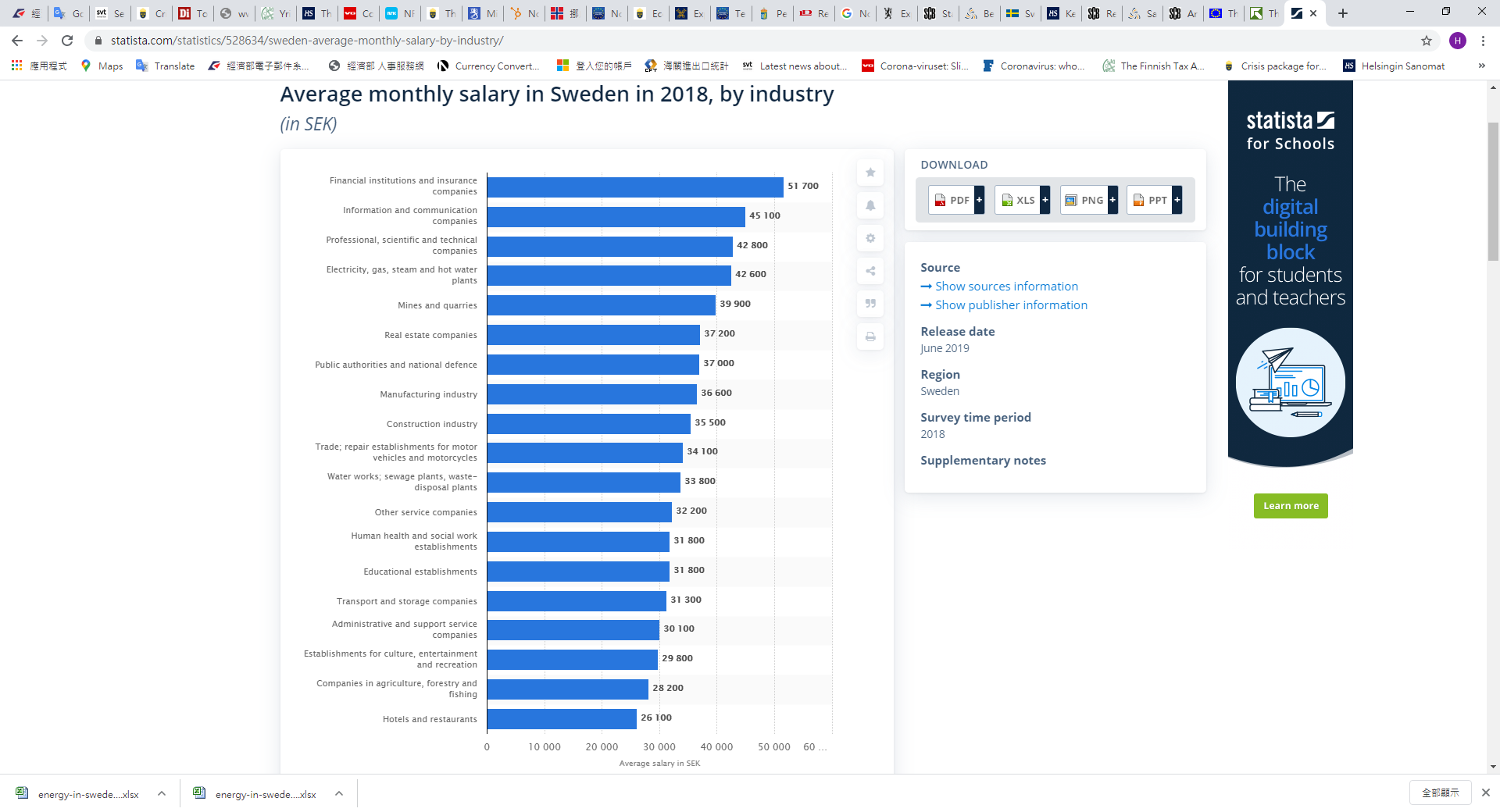 資料來源：Statista.com第捌章　簽證、居留及移民一、居留證之取得及移民相關規定及手續居留證之取得：（一）申請條件下列人士可申請居留簽證１、已受僱於瑞典公司或獲准入學瑞典學校者。２、即將或已經與瑞典人士結婚且已有同居關係者。３、其父母已經居住在瑞典的未成年（未滿18歲）未婚子女。４、有移民瑞典的近親（此項規定較為嚴苛，必須是與此近親在其移民前有同住及依賴關係的申請人，申請人必須於此近親獲得永久居留權同時申請居留證）。（二）申請方法１、申請人可透過瑞典移民局網路作業線上繳交申請文件，或親自至瑞典大使館或辦事處送繳相關申請文件，包括申請表、護照、2張同護照尺寸且6個月內拍攝的照片，以及繳納規費等。負責我國人案件之瑞典大使館為瑞典駐曼谷大使館。瑞典在臺商務辦事處相關資訊：https://www.business-sweden.com/markets/asia-pacific/taiwan/consular-services-for-taiwanese-citizen/２、瑞典移民局收件後，會以電子郵件通知申請人最後決定，親自至瑞典大使館或辦事處取得紙本許可（較費時、費力），或聯絡瑞典大使館或辦事處以email獲得該許可書電子檔。另我國人因可免簽赴瑞典旅遊，可持該紙本許可或列印電子許可書入境後，提前線上預約並盡早赴移民局進行指紋等身分登錄，及前往瑞典戶政稅務局登錄申請人口號碼後，方可正式取得合法居留身分。視案件狀況，進行必要之面談或補繳證明文件。３、申請人必須據實填寫資料。 （三）簽證有效期限１、工作居留或就學居留簽證效期因工作合約及學校學程而異，3個月到2年不等，視瑞典方（資方或校方）提供之文件而定，最長效期為2年，若須留瑞更久之時間，則須於期限前3至6個月辦理延簽。２、如果申請人與申請關係人於原居民地已有結婚及同居之事實關係，申請人可取得永久居留證。３、如果申請人與申請關係人無前述條件，申請人可取得1年至2年的居留證。申請人必須於簽證到期前，申請延簽，如果申請人與申請關係人仍居住同處，可獲得永久居留證。４、獲居留證者，如具有工作能力，於取得居留證的同時，亦取得工作許可。（四）承辦相關單位瑞典駐泰國曼谷大使館：www.swedenabroad.se/bangkok移民局（Migrationsverket）：www.migrationsverket.se戶政稅務局（Skatteverket）：www.skatteverket.se移民成為瑞典公民（一）申請條件申請人必須擁有下列條件，方可申請入籍瑞典：１、擁有可證明身份的文件（母國護照或任何可證明身份的文件正本）。２、年滿18歲。３、擁有永久居留證。４、在瑞典境內居住滿5年。５、能在瑞典照料自己生活。（二）申請方法將填寫完整且正確的申請表、母國護照、個人證明和費用收據一起以掛號信函郵寄至移民局，或於移民局官網進行線上申請作業。 （三）承辦相關單位移民局（Migrationsverket）：www.migrationsverket.se戶政稅務局（Skatteverket）：www.skatteverket.se二、聘用外籍員工之規定承辦機關及申辦程序（一）申請條件如因於其行業難以尋得適當工作人員，而欲聘用歐盟地區以外工作人員的瑞典公司，必須先至工作局登錄工作邀請許可。雇主必須擔保申請人的薪資保險和其它符合勞工法規定的相關僱用條件，申請人於進入瑞典前必須取得簽證及居住場所。（二）申請方法申請人須取得特殊的申請表，可上工作局網站列印，或由雇主至工作局領取，申請人應一併繳交申請表與英文或瑞典文的申請員工履歷表。如是第一次申請，請送交其原居住國家的瑞典大使館或辦事處（負責我國人案件之瑞典大使館為瑞典駐曼谷大使館。），或上移民局的網站申請。若是延長工作簽證，則是將申請表和履歷表郵寄至移民局，或是繳交予任何一家移民局辦事處。（三）簽證有效期限一般工作簽證有效期限為12個月，如因勞工市場的勞力短缺，可特殊申請18個月工作簽證。若是基於合作或交換計畫，可申請最長至4年的工作簽證。申請人欲攜眷前往，工作簽證必須至少為6個月以上之效期，方可為家人個別申請居留簽證。（四）承辦相關單位工作局：www.ams.se移民局：www.migrationsverket.se三、外商子女可就讀之教育機構及經營情形在瑞典，外商子女就讀的學校，大多為雙語或單語的國際學校。若是單語國際學校，多以英語為主要教授學習之語言。雙語國際學校則包括多數的英語及瑞典語國際學校，以及少數的德語及瑞典語國際學校。依財源，可將學校分為政府補助和獨立自行負責財務來源等2類學校。臺商可依需求為子女安排就讀單語或雙語的國際學校，下列僅列舉位於斯德哥爾摩市中心並擁有近70年歷史的Stockholm International School，和位於瑞典第2大城哥德堡的The English School Gothenburg供參考。（一）斯德哥爾摩國際學校（Stockholm International School）  https://intsch.se/位於市中心一座小山丘上的Stockholm International School，不僅旁有公園及國家圖書館，也靠近許多博物館，歷史遺跡，創校於1951年，是一間擁有近70年歷史的英語單語學校。宗旨除了協助學生增加在學術層面的知識及學習技術外，更注重培養學生的正確價值觀，以及對多種文化的尊重及包容心。學校涵蓋幼稚園到高中年級，目前約有675名學生，學生多來自62個國家，許多大使館職員或國際研究人員的子女亦選擇該校就讀，也有當地瑞典籍學生。學校為非營利基金會所創設，由委員會（Board of Trustees）統籌經營，另有父母教師委員會，負責招攬新生、迎接新生家庭和募款。該校提供小學到初中之學童全英語教學。幼稚園的教育重點在學術、體能、情緒、社交及精神層面，並根據幼兒的現階段及未來需求，設計課程及學園環境。國小年級涵蓋1年級至5年級，課程（IPC）將所有學科依學習目的、學生興趣、瞭解與吸收設計成不同單元，所有的國小學生依年齡分成3個組別（5~7、7~9、9~12），不同單元及不同組別的學習成果，則為初中的課程打下良好基礎。初中涵蓋6年級至10年級，課程（MYP）重點強調國際認知、負責的公民知識、如何學習的重要性、及溝通知識，學科則包括數學、科學、美術、人文學科、英文、法文或德文、科技及物理，額外學科則有瑞典文和電腦。高中則提供兩年的國際學士課程（IB，International Baccalaureate），學科分成六個組別：語言1組、語言2組、人文學科組（歷史、心理學）、科學組（物理、化學、生物學）、數學組及美術組。（二）哥德堡英文學校（The English School Gothenburg）  https://www.theenglishschool.se/最初由英國駐哥德堡總領事於1958年所成立的The English School Gothenburg，已有逾60年歷史，也是英語單語學校，由政府補助，受瑞典教育局監督管轄。The English School Gothenburg提供給學生最自然的校園，有草地、林地遊樂地、樹林、慢跑道以及3公里外的海灘。學校由委員會統籌管理，依瑞典的國家課程綱領，傳授學生知識與技術。教學主旨在於引導學生的學習技巧和技術，幫助學生從不同學科中（英文、歷史、地理、生物、科技、家庭理財、數學、瑞典文、法文或德文、體育、音樂、衛生教育、宗教導引），激發創造力，贏得自信，了解合作的精神，並提高英文程度。學生來自逾40個不同的國家，其中有約20%的學生來自企業外派員工的家庭，學生年齡包含從3歲的幼稚園幼兒到16歲的國中年級。（三）下列網站提供瑞典或斯德哥爾摩有關英語／瑞語雙語國際學校或英語單語國際學校，以及其他高等教育機構相關資訊：https://www.international-schools-database.com/https://www.iss.edu/https://studyinsweden.se/第玖章　結論就投資而言，瑞典科技發達、創新能力強、法令公開透明、英語能力佳、高端人才及產業聚落多，有許多值得合作發展的商機，且整體生活環境佳、社會平等、治安良好等，是適合投資及商旅的標的，惟因物價、人力成本及稅賦偏高，目前在瑞典投資或經商之我國廠商多以瑞典作為研發中心及北歐銷售服務據點。附錄一　我國在當地駐外單位及臺（華）商團體駐瑞典臺北代表團經濟組（Economic Division, Taipei Mission in Sweden）地址：Wenner-Gren Center, 19tr., Sveavagen 166, 113 46 Stockholm, Sweden電話：+46-8-348 737電子郵件：economic@tmis.se網址：https://www.roc-taiwan.org/se_en/post/59.html附錄二　當地重要投資相關機構瑞典商業局（Business Sweden）電話：+46-8-588 660 00網址：www.business-sweden.se瑞典專利註冊局（The Swedish Patent and Registration Office）電話：+46-8-782 28 00傳真：+46-8-666 02 86網址：www.prv.se瑞典移民局（Migrationsverket）電話：+46-771 235 235網址：www.migrationsverket.se瑞典戶政稅務局（Skatteverket）電話：+46-8-564 851 60網址：www.skatteverket.se附錄三　當地外人投資統計單位：百萬瑞典克朗資料來源：瑞典統計局附錄四　我國廠商對當地國投資統計年度別統計表資料來源：經濟部投資審議委員會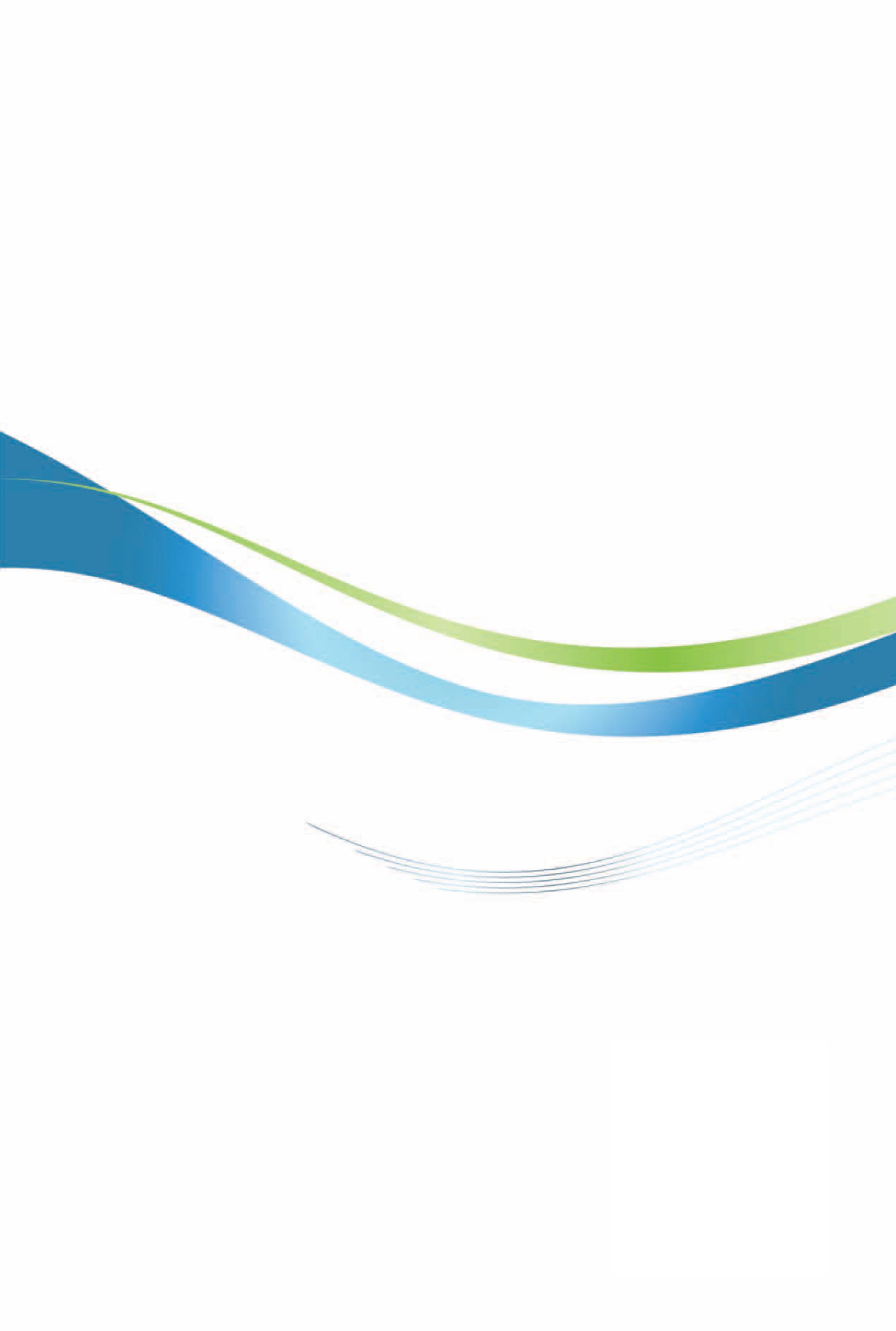 瑞典投資環境簡介Investment Guide to Sweden經濟部投資業務處  編印感謝駐瑞典代表處經濟組協助本書編撰自  然 人  文自  然 人  文地理環境位於北歐斯堪地那維亞半島，西鄰挪威，北接芬蘭，東臨波斯尼亞海灣和波羅的海，南以歐雷松大橋連接丹麥哥本哈根。國土面積44萬9,964平方公里氣候瑞典所處緯度較高，北極穿越其北部地區，屬大陸型寒帶氣候，南北相差很大，愈北愈乾燥寒冷，冬季酷寒，夏季涼爽。但由於受北大西洋暖流的影響，瑞典的氣候要比同緯度的其它國家及地區溫暖。1月份瑞典南部平均氣溫為攝氏零下1度，北部為攝氏零下14度、首都斯德哥爾摩的冬季從11月開始到次年的4月底結束，冬季的平均氣溫為零下5度，冬季降雪多，惟近年因氣候變遷，降雪量漸減，去年冬季（2019年12月至2020年2月）斯德哥爾摩甚至無積雪，僅非常少量小雪。7月份大部分地區的平均氣溫為15到20度，斯德哥爾摩的平均氣溫為18度左右，但近年因氣候變遷，夏季氣溫屢創新高，前（2018）年7月更出現35度之高溫，電風扇等設備供不應求，高溫並引起數件森林大火，前年燒毀林地價值達8,700萬歐元。種族瑞典人為主，少數芬蘭人及薩米人（Sami）人口結構1,033萬8,368人（2020/02），比2019年2月增加約0.9%，增加97,404人，其中94%擁有外國背景，僅6%為純瑞典背景，人口男女比例約各半，17歲以下人口占21.1%，65歲以上人口占20.76%，已逐漸邁入高齡社會。教育普及程度在瑞典25歲至64歲的人口中，有近37%的人擁有相當於學士學位以上的學歷，相當於三年的全日制學習。目前男女就學比例約各一半。瑞典境內共有39所公私立大專院校。語言瑞典語及英語宗教基督教路德教派首都及重要城市Stockholm（首都）、Gothenburg（第一大港）政治體制君主立憲，主要政黨包括：社會民主黨、溫和黨、中央黨、自由黨、基民黨、綠黨、左黨投資主管機關Business Sweden經  濟  概  況經  濟  概  況幣制瑞典克朗（Swedish Kronor；SEK）國內生產毛額US$ 5,026億4,690萬（2019）經濟成長率1.2%（2019）平均國民所得US$5萬1,000元（2019）匯率US$1=SEK9.4575（2019年均）利率0.0%（因應疫情，2020年2月19日起之央行重貼現率）通貨膨脹率0.5%（2020年2月）產值最高前5大產業製造業、批發零售業、專業科技、不動產、資通訊出口總金額US$1,627億1,500萬（2019）主要出口產品交通工具（含轎車、卡車、巴士、連結車及其零配件） 、醫療醫藥製品、電腦電子資訊通訊產品、漁產品、木製品、紙製品、原油石化相關產品、鋼鐵類、機械設備、傢俱主要出口國家挪威（10.70%）、德國（10.53%）、美國（7.96%）、芬蘭（7.10%）、丹麥（6.96%）、英國（5.41%）、荷蘭（5.26%）、中國大陸（4.72%）、法國（4.06%）、比利時（4.00%）進口總金額US$1,608億9,300萬（2019）主要進口產品交通工具（含轎車、卡車、巴士、連結車及其零配件） 、原油石化相關產品、電子資訊通訊產品、資料處理設備、漁產品、醫材及設備、一般機械及其設備、傢俱、電線電纜、電器用品主要進口國家德國（17.88%）、荷蘭（9.42%）、挪威（9.15%）、丹麥（6.64%）、中國大陸（5.15%）、芬蘭（4.93%）、英國（4.56%）、比利時（4.38%）、波蘭（4.22%）、法國（3.79%）排名國家分數1瑞典82.652新加坡82.133荷蘭81.784挪威81.305瑞士81.086丹麥81.087芬蘭80.348美國80.329德國78.2310英國77.73銀行Nordea GroupSEBSwedbankHandelsbanken2019年營收95,07650,13445,96044,564公司註冊向瑞典公司登記處（Bolagsverket）辦理公司註冊，並取得法人身份及統一編號（詳細資料：http://www.bolagsverket.se/en）稅務登記持公司統一編號向瑞典國稅局（Skatteverket）登記（詳細資料：https://www.skatteverket.se/servicelankar/otherlanguages/inenglish/businessesandemployers/registeringabusiness.4.12815e4f14a62bc048f5179.html）申請特定許可證依據所設立公司的不同執業項目，可能須向各目的事業主管機關申請許可證或辦理登記（各項許可登記查詢：https://www.verksamt.se/en/web/international/starting/registration-and-tax）區域（省）工廠/廠房加油站或工作坊倉庫建築物Stockholm5,1761,5703,731Uppsala3,4542,655276Södermanland8,2882,0711,815Östergötland4,331528739Jönköping2,1021,5011,656Kronoberg5,480509106Kalmar1,987947913Gotland340367*1,185Blekinge2,5229741238Skåne3,7902,9672,632Halland2,0692,8171,218Västra Götaland2,9628521,647Värmland3,3081,30097Örebro2,5311,5101,772Västmanland2,0261,4981,365Dalarna1,4041,257665Gävleborg2,3175984,605Västernorrland2,3562,905711Jämtland568343315Västerbotten1,951577542Norrbotten1,6641,618392區域（省）人口聚集地人煙稀少地Stockholm5,4951,879Uppsala3,7501,995Södermanland3,983955Östergötland3,6653,115Jönköping3,4762,438Kronoberg2,7302,279Kalmar2,9922,993Gotland3,404870Blekinge2,8871,368Skåne3,5601,942Halland3,6842,446Västra Götaland2,9122,033Värmland1,7821,229Örebro2,4551,174Västmanland3,4441,788Dalarna1,796935Gävleborg1,8851,566Västernorrland1,238897Jämtland1,7761,725Västerbotten1,6501,220Norrbotten1,3481,226國家別2019201820172016國家別金額金額金額金額英國30,03510,12951,33132,630盧森堡22,294-32,074-16,7671,403瑞士19,254-2,19327,3473,122荷蘭17,96813,447-14,83477,405愛爾蘭16,38845420,988-31,114德國13,72712,967-2,751-1,073波蘭11,9954,2726,502..中國大陸10,17214,43746,64611,870丹麥6,90327,16511,2805,063比利時6,030-151-3,3743,434日本4,51910,1847,8883,032法國4,1027,03122,052974西班牙2,946709-814349加拿大2,7224,630-275896奧地利2,4931,3676,562177年度件數金額（千美元）199211,00019941719950200199825332003021201011,20020120020130020140020150020161111201700201800201900總計63,072